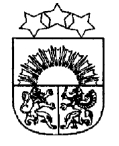 LATVIJAS  REPUBLIKA  KRĀSLAVAS  NOVADS           KRĀSLAVAS  NOVADA  DOMEReģ. Nr. 90001267487Rīgas iela 51, Krāslava, Krāslavas nov., LV-5601. Tālrunis +371 65624383, fakss +371 65681772e-pasts: dome@kraslava.lvKrāslavāSĒDES PROTOKOLS2020.gada 30.aprīlī                                                                                                            Nr.7Sēde sasaukta  Krāslavas novada domē,Rīgas ielā 51, Krāslavā, plkst.1400Sēdi atklāj plkst.1400Sēdi vada – novada domes priekšsēdētājs Gunārs UpenieksSēdi protokolē – lietvede Ārija LeonovičaPiedalāsDeputāti:  Vjačeslavs Aprups, Valentīna Bārtule, Vera Bīriņa, Jāzeps Dobkevičs, Aleksandrs Jevtušoks, Raimonds Kalvišs, Antons Ļaksa, Aleksandrs Savickis, Gunārs Svarinskis, Jānis Tukāns, Gunārs Upenieks, Janīna Vanaga, Ēriks Zaikovskis, Dmitrijs ZalbovičsPašvaldības administrācijas darbinieki:I.Vorslova, ekonomiste;V.Aišpurs, izpilddirektora 1.vietnieks;E.Ciganovičs, juriskonsults;I.Danovska, Būvvaldes vadītāja;L.Miglāne, Izglītības pārvaldes vadītāja;I.Kokina, NĪN administratore;V.Vārtule, pašvaldības iestādes “Sociālais dienests” vadītāja;I.Kavinska, sabiedrisko attiecību speciāliste;E.Škutāne, informatīvā izdevuma “Krāslavas Vēstis” redaktore.Nepiedalās – Viktorija Lene (attaisnojošs iemesls)Sēdes vadītājs G.Upenieks piedāvā veikt izmaiņas sēdes darba kārtībā un papildināt ar:Papildjautājumu Nr.13 “Par mērķdotācijas sadali Krāslavas novada māksliniecisko kolektīvu vadītāju atlīdzībai”;Papildjautājumu Nr.14 “Par nekustamo īpašumu nosacīto cenu”;Papildjautājumu Nr.15 “Par kustamās mantas noņemšanu no bilances”;Papildjautājumu Nr.16 “Par finansējuma piešķiršanu  Aulejas pagasta pārvaldei”;Papildjautājumu Nr.17 “Par grozījumiem novada domes lēmumā”;Papildjautājumu Nr.18, “Par parādu dzēšanu”;Papildjautājumu Nr.19 “Par Krāslavas novada pašvaldības nekustamā īpašuma atsavināšanu”;Papildjautājumu Nr.20 “Par atļauju slēgt apakšnomas līgumu”;Papildjautājumu Nr.21 “Par grozījumiem darbinieku amatu un algu sarakstā”;Papildjautājumu Nr.22 “Par nekustamā īpašuma nodokļa atvieglojumu piešķiršanu”;Papildjautājumu Nr.23 “Par līdzfinansējuma nodrošināšanu”;Papildjautājumu Nr.24 “Par Krāslavas novada pašvaldības saistošo noteikumu Nr.2020/8 „Par Krāslavas novada pašvaldības atbalstu attālinātam mācību procesam ārkārtējā situācijā sakarā ar Covid-19 izplatību”  apstiprināšanu”;Papildjautājumu Nr.25 “Par grozījumiem Krāslavas novada pašvaldības budžetā 2020.gadam”;Papildjautājumu Nr.26 “Par nekustamā īpašuma nodokļa parāda un nokavējuma naudas piedziņu bezstrīda kārtībā”;Papildjautājumu Nr.27 “Par kustamās mantas nodošanu patapinājumā”;Papildjautājumu Nr.28 “Par pārtikas paku nodrošināšanu”.Deputātiem citu priekšlikumu un iebildumu nav.Balso par darba kārtību ar papildinājumiem.Vārdiskais balsojums:par – V.Aprups, V.Bārtule, V.Bīriņa, J.Dobkevičs, A.Jevtušoks, R.Kalvišs, A.Ļaksa,          A.Savickis, G.Svarinskis, J.Tukāns, G.Upenieks, J.Vanaga, Ē.Zaikovskis, D.Zalbovičspret - navatturas – navAtklāti balsojot, par – 14, pret – nav, atturas – nav, Krāslavas novada dome nolemj:Apstiprināt darba kārtību ar papildinājumiemDarba kārtība:Par izmaiņām Krāslavas novada domes Administratīvās komisijas sastāvā Zemes jautājumiPar zemes ierīcības projektu apstiprināšanuPar zemes vienību sadalīšanu Adresācijas jautājumiDzīvokļu jautājumiPar deklarētās dzīvesvietas ziņu anulēšanuPar grozījumiem pašvaldības iestāžu nolikumosPar sociālā dzīvokļa statusa atcelšanuPar Krāslavas novada Būvvaldes 2020.gada 13.februāra lēmuma Nr.9.8/13 “Par patvaļīgas būvniecības Rīgas ielā [..], Krāslavā, novēršanu” apstrīdēšanuPar Krāslavas novada pašvaldības saistošo noteikumu Nr.2020/7 „Grozījumi Krāslavas novada pašvaldības saistošajos noteikumos Nr.2014/12 „Noteikumi par mācību maksu Krāslavas novada pašvaldības profesionālās ievirzes izglītības iestādēs”” apstiprināšanuPar grozījumiem nolikumos par skolotāju un skolēnu apbalvošanuPar mērķdotācijas sadali Krāslavas novada māksliniecisko kolektīvu vadītāju atlīdzībaiPar nekustamo īpašumu nosacīto cenuPar kustamās mantas noņemšanu no bilancesPar finansējuma piešķiršanu  Aulejas pagasta pārvaldeiPar grozījumiem novada domes lēmumāPar parādu dzēšanuPar Krāslavas novada pašvaldības nekustamā īpašuma atsavināšanuPar atļauju slēgt apakšnomas līgumuPar grozījumiem darbinieku amatu un algu sarakstāPar nekustamā īpašuma nodokļa atvieglojumu piešķiršanuPar līdzfinansējuma nodrošināšanuPar Krāslavas novada pašvaldības saistošo noteikumu Nr.2020/8 „Par Krāslavas novada pašvaldības atbalstu attālinātam mācību procesam ārkārtējā situācijā sakarā ar Covid-19 izplatību”  apstiprināšanuPar grozījumiem Krāslavas novada pašvaldības budžetā 2020.gadamPar nekustamā īpašuma nodokļa parāda un nokavējuma naudas piedziņu bezstrīda kārtībāPar kustamās mantas nodošanu patapinājumāPar pārtikas paku nodrošināšanu1.§Par izmaiņām Krāslavas novada domes Administratīvās komisijas sastāvā Ziņo: G.UpenieksVārdiskais balsojums:par – V.Aprups, V.Bārtule, V.Bīriņa, J.Dobkevičs, A.Jevtušoks, R.Kalvišs, A.Ļaksa,          A.Savickis, G.Svarinskis, J.Tukāns, G.Upenieks, J.Vanaga, Ē.Zaikovskis, D.Zalbovičspret - navatturas – navAtklāti balsojot, par – 14, pret – nav, atturas – nav, Krāslavas novada dome nolemj: Grozīt Krāslavas novada domes 26.04.2018. lēmuma (protokols Nr.7, 3.§, 3.1.p.) 1.apakšpunktu un izteikt to sekojošā redakcijā:“1. Uz Krāslavas novada domes pilnvaru laiku apstiprināt Krāslavas novada domes Administratīvo komisiju sekojošā sastāvā:Komisijas priekšsēdētāja: Kristīne Smoļakova (Krāslavas novada domes juriskonsulte);Komisijas priekšsēdētājas vietnieks: Rolands Adamovičs (Valsts policijas Latgales reģiona                                                       pārvaldes Krāslavas policijas iecirkņa Kārtības policijas                                                       nodaļas vecākais inspektors);Komisijas sekretāre: Solveiga Sergejeva (Krāslavas novada domes administratore-lietvede);Komisijas locekļi: Žanna Drozdovska (sociālais pedagogs);Igors Guba (Krāslavas novada Būvvaldes būvinspektors);Larisa Varnase (Krāslavas novada Bāriņtiesas locekle);Pēteris Jacina (Krāslavas novada pašvaldības policijas priekšnieks).”Lēmuma projekta iesniedzējs:Domes priekšsēdētājs G.UpenieksLēmuma projektu sagatavoja:Domes juriskonsulte Sarmīte Puncule-Japiņa2.§Zemes jautājumiZiņo: G.UpenieksBalso par lēmuma projektu kopumā.Vārdiskais balsojums:par – V.Aprups, V.Bārtule, V.Bīriņa, J.Dobkevičs, A.Jevtušoks, R.Kalvišs, A.Ļaksa,          A.Savickis, G.Svarinskis, J.Tukāns, G.Upenieks, J.Vanaga, Ē.Zaikovskis, D.Zalbovičspret - navatturas – navAtklāti balsojot, par – 14, pret – nav, atturas – nav, Krāslavas novada dome nolemj:1. Pamatojoties uz Z/S “Zarupi” īpašnieka Ivara P[..] 06.01.2020. iesniegumu, iznomāt Z/S “Zarupi”, reģistrācijas Nr.4150102600, juridiskā adrese: Krāslavas novads, Aulejas pagasts, c.Auleja, Pļavu iela 9, Krāslavas novada pašvaldībai piekritīgo zemes vienību 1,1 ha platībā ar kadastra apzīmējumu 6048-002-0253 Krāslavas novada Aulejas pagastā uz 6 gadiem, nosakot nomas maksu atbilstoši Krāslavas novada domes apstiprinātam nomas pakalpojumu maksas cenrādim, saskaņā ar MK noteikumu Nr.350 „Publiskas personas zemes nomas un apbūves tiesības noteikumi” 30.4.punktu. Zemes lietošanas mērķis – zeme, uz kuras galvenā saimnieciskā darbība ir lauksaimniecība (kods 0101).2. Pamatojoties uz Dzintara E[..] 22.01.2020. iesniegumu, iznomāt Dzintaram E[..], personas kods [..], dzīvo Krāslavas novada Aulejas pagastā[..]”, Krāslavas novada pašvaldībai piekritīgo zemes vienību 3,0 ha platībā ar kadastra apzīmējumu 6048-002-0065 Krāslavas novada Aulejas pagastā uz 6 gadiem, nosakot nomas maksu atbilstoši Krāslavas novada domes apstiprinātam nomas pakalpojumu maksas cenrādim, saskaņā ar MK noteikumu Nr.350 „Publiskas personas zemes nomas un apbūves tiesības noteikumi” 30.4.punktu. Zemes lietošanas mērķis – zeme, uz kuras galvenā saimnieciskā darbība ir lauksaimniecība (kods 0101).3. Pamatojoties uz Česlava M[..] 25.03.2020. iesniegumu, pagarināt 2010.gada 16.marta Aulejas pagasta zemes nomas līgumu Nr.8 uz 6 gadiem, nosakot nomas maksu atbilstoši Krāslavas novada domes apstiprinātam nomas pakalpojumu maksas cenrādim, saskaņā ar MK noteikumu Nr.350 „Publiskas personas zemes nomas un apbūves tiesības noteikumi” 30.4.punktu. Zemes lietošanas mērķis – fizisko vai juridisko personu īpašumā vai lietošanā esošo ūdeņu teritorijas (kods 0302).4. Pamatojoties uz Daiņa B[..] 31.03.2020. iesniegumu, pagarināt 2015.gada 24.aprīļa Aulejas pagasta zemes nomas līgumu (reģ. Nr.60) uz 25 gadiem, nosakot nomas maksu 0,5% apmērā no zemes kadastrālās vērtības gadā, saskaņā ar MK noteikumu Nr.350 „Publiskas personas zemes nomas un apbūves tiesības noteikumi” 30.2.punktu. Zemes lietošanas mērķis – zeme, uz kuras galvenā saimnieciskā darbība ir lauksaimniecība (kods 0101).5. Pamatojoties uz Aleksandra V[..] 14.03.2020. iesniegumu, grozīt 24.04.2015. Aulejas pagasta lauku apvidus zemes nomas līgumu (reģ. Nr.97). Samazināt Aleksandram V[..], personas kods [..], iznomātās zemes platību, atstājot nomas lietošanā zemes vienības ar kadastra apzīmējumu 6048-001-0128 daļu 1,21 ha platībā saskaņā ar grafisko pielikumu. Pagarināt 24.04.2015. Aulejas pagasta lauku apvidus zemes nomas līgumu (reģ. Nr.97) darbības termiņu uz 25 gadiem, nosakot nomas maksu 0,5% apmērā no zemes kadastrālās vērtības gadā, saskaņā ar MK noteikumu Nr.350 „Publiskas personas zemes nomas un apbūves tiesības noteikumi” 30.2.punktu. Zemes lietošanas mērķis – zeme, uz kuras galvenā saimnieciskā darbība ir lauksaimniecība (kods 0101).6. Pamatojoties uz Valērija M[..]08.04.2020. iesniegumu, iznomāt Valērijam M[..], personas kods [..], dzīvo Krāslavas novadā, Aulejas pagastā, c. [..]”, zemes reformas pabeigšanai paredzēto zemes vienību 2,0 ha platībā ar kadastra apzīmējumu 6048-001-3181 Krāslavas novada Aulejas pagastā uz 30 gadiem, nosakot nomas maksu 0,5% apmērā no zemes kadastrālās vērtības gadā, saskaņā ar MK noteikumu Nr.350 „Publiskas personas zemes nomas un apbūves tiesības noteikumi” 30.2.punktu. Zemes lietošanas mērķis – zeme, uz kuras galvenā saimnieciskā darbība ir lauksaimniecība (kods 0101). Noteikt, ka nomas tiesības uz zemes vienību ar kadastra apzīmējumu 6048-001-3181 var tikt izbeigtas pirms termiņa ja mainās zemes īpašnieks vai valdītājs.7. Pamatojoties uz Lidijas L[..] 20.03.2020. iesniegumu, iznomāt Lidijai L[..], personas kods [..], dzīvo Krāslavas novadā, Izvaltas pagastā, c[..], Krāslavas novada pašvaldībai piekritīgas zemes vienības ar kadastra apzīmējumu 6064-004-0257 daļu 0,17 ha platībā Krāslavas novada Izvaltas pagastā uz 30 gadiem, nosakot nomas maksu 0,5% apmērā no zemes kadastrālās vērtības gadā, saskaņā ar MK noteikumu Nr.350 „Publiskas personas zemes nomas un apbūves tiesības noteikumi” 30.2.punktu. Zemes lietošanas mērķis – zeme, uz kuras galvenā saimnieciskā darbība ir lauksaimniecība (kods 0101).8. Pamatojoties uz Birutas S[..] 17.04.2029. iesniegumu, pagarināt 16.04.2009. Izvaltas pagasta lauku apvidus zemes nomas līguma Nr.1 darbības termiņu uz 10 gadiem, nosakot nomas maksu 0,5% apmērā no zemes kadastrālās vērtības gadā, saskaņā ar MK noteikumu Nr.644 „Noteikumi par neizpirktās lauku apvidus zemes nomas līguma noslēgšanas un nomas maksas aprēķināšanas kārtību” 7.punktu. Zemes lietošanas mērķis – zeme, uz kuras galvenā saimnieciskā darbība ir lauksaimniecība (kods 0101).9. Pamatojoties uz Z/S “Stalti” īpašnieka Pētera S[..] 10.03.2020. iesniegumu, pagarināt 2015.gada 19.marta Kalniešu pagasta zemes nomas līgumu (reģ. Nr.49) uz 6 gadiem, nosakot nomas maksu atbilstoši Krāslavas novada domes apstiprinātam nomas pakalpojumu maksas cenrādim, saskaņā ar MK noteikumu Nr.350 „Publiskas personas zemes nomas un apbūves tiesības noteikumi” 30.4.punktu. Zemes lietošanas mērķis – zeme, uz kuras galvenā saimnieciskā darbība ir lauksaimniecība (kods 0101).10. Pamatojoties uz Z/S “Lesničevka” īpašnieka Česlava V[..] 16.03.2020. iesniegumu, pagarināt 2015.gada 23.aprīļa Kalniešu pagasta zemes nomas līgumu (reģ. Nr.159) uz 6 gadiem, nosakot nomas maksu atbilstoši Krāslavas novada domes apstiprinātam nomas pakalpojumu maksas cenrādim, saskaņā ar MK noteikumu Nr.350 „Publiskas personas zemes nomas un apbūves tiesības noteikumi” 30.4.punktu. Zemes lietošanas mērķis – zeme, uz kuras galvenā saimnieciskā darbība ir lauksaimniecība (kods 0101).11. Pamatojoties uz Z/S „Zivtiņas” īpašnieka Aleksandra I[..] 10.03.2020. iesniegumu, pagarināt 2015.gada 19.marta Kalniešu pagasta lauku apvidus zemes nomas līguma (reģ. Nr.48) darbības termiņu uz 6 gadiem, nosakot nomas maksu atbilstoši Krāslavas novada domes apstiprinātam nomas pakalpojumu maksas cenrādim, saskaņā ar MK noteikumu Nr.350 „Publiskas personas zemes nomas un apbūves tiesības noteikumi” 30.4.punktu. Zemes lietošanas mērķis – zeme, uz kuras galvenā saimnieciskā darbība ir lauksaimniecība (kods 0101).12. Pamatojoties uz Z/S „Zivtiņas” īpašnieka Aleksandra I[..] 10.03.2020. iesniegumu, pagarināt 2015.gada 23.aprīļa Kalniešu pagasta lauku apvidus zemes nomas līguma (reģ. Nr.222) darbības termiņu uz 6 gadiem, nosakot nomas maksu atbilstoši Krāslavas novada domes apstiprinātam nomas pakalpojumu maksas cenrādim, saskaņā ar MK noteikumu Nr.350 „Publiskas personas zemes nomas un apbūves tiesības noteikumi” 30.4.punktu. Zemes lietošanas mērķis – zeme, uz kuras galvenā saimnieciskā darbība ir lauksaimniecība (kods 0101).13. Pamatojoties uz Antona L[..] 09.01.2020. iesniegumu, pagarināt 2015.gada 19.marta Kaplavas pagasta zemes nomas līgumu (reģ. Nr.53), 2015.gada 24.aprīļa Kaplavas pagasta zemes nomas līgumu (reģ. Nr.88), 2015.gada 29.maija Kaplavas pagasta zemes nomas līgumu (reģ. Nr.119) uz 25 gadiem, nosakot nomas maksu 0,5% apmērā no zemes kadastrālās vērtības gadā, saskaņā ar MK noteikumu Nr.350 „Publiskas personas zemes nomas un apbūves tiesības noteikumi” 30.2.punktu. Zemes lietošanas mērķis – zeme, uz kuras galvenā saimnieciskā darbība lauksaimniecība (kods 0101).14. Pamatojoties uz Sergeja M[..] 10.01.2020. iesniegumu, pagarināt 2015.gada 24.aprīļa Kaplavas pagasta zemes nomas līgumu (reģ. Nr.93) uz 6 gadiem, nosakot nomas maksu par zemes vienībām ar kadastra apzīmējumiem 6070-001-0019 un 6070-006-0672 atbilstoši Krāslavas novada domes apstiprinātam nomas pakalpojumu maksas cenrādim, saskaņā ar MK noteikumu Nr.350 „Publiskas personas zemes nomas un apbūves tiesības noteikumi” 30.4.punktu. Zemes lietošanas mērķis – zeme, uz kuras galvenā saimnieciskā darbība lauksaimniecība (kods 0101).15. Pamatojoties uz Arvīda T[..] 23.03.2020. iesniegumu, pagarināt 2015.gada 24.aprīļa Kaplavas pagasta zemes nomas līgumu (reģ. Nr.91) uz 25 gadiem, nosakot nomas maksu 0,5% apmērā no zemes kadastrālās vērtības gadā, saskaņā ar MK noteikumu Nr.350 „Publiskas personas zemes nomas un apbūves tiesības noteikumi” 30.2.punktu. Zemes lietošanas mērķis – zeme, uz kuras galvenā saimnieciskā darbība lauksaimniecība (kods 0101).16. Pamatojoties uz Sergeja P[..] 30.03.2020. un 02.04.2020. iesniegumiem, iznomāt Sergejam P[..], personas kods [..], dzīvo Krāslavas novadā, [..]”, Krāslavas novada pašvaldībai piekritīgās zemes vienības 0,5 ha platībā ar kadastra apzīmējumu 6070-009-0075, 0,37 ha platībā ar kadastra apzīmējumu 6070-009-0113, 0,32 ha platībā ar kadastra apzīmējumu 6070-009-0106, 0,5 ha platībā ar kadastra apzīmējumu 6070-009-0225, 1,3 ha platībā ar kadastra apzīmējumu 6070-009-0397, 2,9 ha platībā ar kadastra apzīmējumu 6070-010-0058 Krāslavas novada Kaplavas pagastā uz 30 gadiem, nosakot nomas maksu 0,5% apmērā no zemes kadastrālās vērtības gadā, saskaņā ar MK noteikumu Nr.350 „Publiskas personas zemes nomas un apbūves tiesības noteikumi” 30.2.punktu. Zemes lietošanas mērķis – zeme, uz kuras galvenā saimnieciskā darbība ir lauksaimniecība (kods 0101).17. Pamatojoties uz SIA “Labāka pensija” valdes locekļa Ivana P[..] 02.04.2020. iesniegumu, iznomāt SIA “Labāka pensija”, reģistrācijas Nr.LV41203064912, juridiskā adrese: Krāslavas novads, Kaplavas pagasts, c.Varnaviči, Alejas iela 7, Krāslavas novada pašvaldībai piekritīgo zemes vienību 0,7 ha platībā ar kadastra apzīmējumu 6070-005-0298     Krāslavas novada Kaplavas pagastā uz 30 gadiem, nosakot nomas maksu 1,5% apmērā no zemes kadastrālās vērtības gadā, saskaņā ar MK noteikumu Nr.350 „Publiskas personas zemes nomas un apbūves tiesības noteikumi” 17.punktu. Zemes vienības ar kadastra apzīmējumu 6070-005-0298 lietošanas mērķis – rūpnieciskās ražošanas uzņēmumu apbūve (kods 1001). Uz zemes vienības ar kadastra apzīmējumu 6070-005-0298 atrodas ēka, kas pieder SIA “Labāka pensija” saskaņā ar zemesgrāmatu apliecību.18. Pamatojoties uz Jāņa M[..] 07.04.2020. iesniegumu, iznomāt Jānim M[..], personas kods [..], dzīvo Krāslavas novadā, [..]”, Krāslavas novada pašvaldībai piekritīgās zemes vienības 1,0 ha platībā ar kadastra apzīmējumu 6070-003-0327, 1,9 ha platībā ar kadastra apzīmējumu 6070-003-0078, 14,3 ha platībā ar kadastra apzīmējumu 6070-007-0091 Krāslavas novada Kaplavas pagastā uz 6 gadiem, nosakot nomas maksu atbilstoši Krāslavas novada domes apstiprinātam nomas pakalpojumu maksas cenrādim, saskaņā ar MK noteikumu Nr.350 „Publiskas personas zemes nomas un apbūves tiesības noteikumi” 30.4.punktu. Zemes lietošanas mērķis – zeme, uz kuras galvenā saimnieciskā darbība ir lauksaimniecība (kods 0101). 19. Pamatojoties uz Z/S “Liepa” īpašnieka Ilmāra Č[..] 27.12.2019. iesniegumu, iznomāt Z/S “Liepa”, reģistrācijas Nr.LV41501014297, juridiskā adrese: Krāslavas novads, Kombuļu pagasts, c.Kūdiņi, “Liepas”, Krāslavas novada pašvaldībai piekritīgo zemes vienību 1,6 ha platībā ar kadastra apzīmējumu 6074-006-0180, kā arī zemes reformas pabeigšanai paredzēto zemes vienību 4,8 ha platībā ar kadastra apzīmējumu 6074-004-0441 Krāslavas novada Kombuļu pagastā uz 6 gadiem, nosakot nomas maksu atbilstoši Krāslavas novada domes apstiprinātam nomas pakalpojumu maksas cenrādim, saskaņā ar MK noteikumu Nr.350 „Publiskas personas zemes nomas un apbūves tiesības noteikumi” 30.4.punktu. Zemes lietošanas mērķis – zeme, uz kuras galvenā saimnieciskā darbība ir lauksaimniecība (kods 0101). Noteikt, ka nomas tiesības uz zemes vienību ar kadastra apzīmējumu 6074-004-0441 var tikt izbeigtas pirms termiņa ja mainās zemes īpašnieks vai valdītājs.20. Pamatojoties uz Ludmilas K[..] 18.03.2020. iesniegumu, pagarināt 2015.gada 19.marta Krāslavas pilsētas zemes nomas līgumu (reģ. Nr.59) uz 25 gadiem par Krāslavas novada pašvaldībai piekritīgas zemes vienības ar kadastra apzīmējumu 6001-002-3099 daļu 250 m2 (0,0250 ha) platībā Krāslavā, Robežu ielā, nosakot nomas maksu 1,5% apmērā no zemes kadastrālās vērtības gadā, saskaņā ar MK noteikumu Nr.350 „Publiskas personas zemes nomas un apbūves tiesības noteikumi” 30.3.punktu. Zemes lietošanas mērķis – pagaidu atļautā zemes izmantošana sakņu dārziem (kods 0502).21. Pamatojoties uz Nataļjas K[..] 19.03.2020. iesniegumu, iznomāt Nataļjai K[..], (Natalia K[..]), personas kods [..], dzīvo Krāslavā, [..], Krāslavas novada pašvaldībai piekritīgo zemes vienību 0,0936 ha platībā ar kadastra apzīmējumu 6078-001-0662 Krāslavas novada Krāslavas pagastā uz 30 gadiem, nosakot nomas maksu 0,5% apmērā no zemes kadastrālās vērtības gadā, saskaņā ar MK noteikumu Nr.350 „Publiskas personas zemes nomas un apbūves tiesības noteikumi” 30.2.punktu. Zemes lietošanas mērķis – individuālo dzīvojamo māju apbūve (kods 0601).22. Pamatojoties uz Žannas B[..] 04.02.2020. iesniegumu, pagarināt 2015.gada 05.maija Piedrujas pagasta zemes nomas līgumu Nr.249/2015 (reģ. Nr.101) uz 25 gadiem, nosakot nomas maksu par zemes vienību ar kadastra apzīmējumu 6084-003-0155 1,5% apmērā no zemes kadastrālās vērtības gadā, piemērojot koeficientu 1,5, saskaņā ar MK noteikumu Nr.350 „Publiskas personas zemes nomas un apbūves tiesības noteikumi” 17.punktu, 22.1.punktu, bet par zemes vienībām ar kadastra apzīmējumiem 6084-003-0262 un 6084-003-0156 0,5% apmērā no zemes kadastrālās vērtības gadā, saskaņā ar MK noteikumu Nr.350 „Publiskas personas zemes nomas un apbūves tiesības noteikumi” 30.2.punktu. Zemes lietošanas mērķis – zeme, uz kuras galvenā saimnieciskā darbība ir lauksaimniecība (kods 0101).23. Pamatojoties uz Aināra G[..] 06.04.2020. iesniegumiem, grozīt 2015.gada 05.maija Piedrujas pagasta lauku apvidus zemes nomas līgumu Nr.239/2015 (reģ. Nr.108). Samazināt Aināram G[..], personas kods [..], iznomātās zemes platību, atstājot nomas lietošanā zemes vienības ar kadastra apzīmējumu 6084-004-0083 daļu 1,6 ha platībā, saskaņā ar grafisko pielikumu. Pagarināt 2015.gada 05.maija Piedrujas pagasta lauku apvidus zemes nomas līguma Nr.239/2015 (reģ. Nr.108) darbības termiņu uz 6 gadiem, nosakot nomas maksu atbilstoši Krāslavas novada domes apstiprinātam nomas pakalpojumu maksas cenrādim, saskaņā ar MK noteikumu Nr.350 „Publiskas personas zemes nomas un apbūves tiesības noteikumi” 30.4.punktu. Zemes lietošanas mērķis – zeme, uz kuras galvenā saimnieciskā darbība ir lauksaimniecība (kods 0101).24. Pamatojoties uz Vjačeslava D[..] 01.04.2020. iesniegumu, pagarināt 2015.gada 05.maija Piedrujas pagasta zemes nomas līgumu Nr.246/2015 (reģ. Nr.104) uz 25 gadiem, nosakot nomas maksu 1,5% apmērā no zemes kadastrālās vērtības gadā, piemērojot koeficientu 1,5, saskaņā ar MK noteikumu Nr.350 „Publiskas personas zemes nomas un apbūves tiesības noteikumi” 17.punktu, 22.1.punktu. Zemes lietošanas mērķis – zeme, uz kuras galvenā saimnieciskā darbība ir lauksaimniecība (kods 0101).25. Pamatojoties uz Alberta V[..] 01.04.2020. iesniegumu, pagarināt 2015.gada 05.maija Piedrujas pagasta zemes nomas līgumu Nr.245/2015 (reģ. Nr.102) uz 25 gadiem, nosakot nomas maksu 0,5% apmērā no zemes kadastrālās vērtības gadā, saskaņā ar MK noteikumu Nr.350 „Publiskas personas zemes nomas un apbūves tiesības noteikumi” 30.2.punktu. Zemes lietošanas mērķis – zeme, uz kuras galvenā saimnieciskā darbība ir lauksaimniecība (kods 0101).26. Pamatojoties uz Česlavas K[..] 02.04.2020. iesniegumu, pagarināt 2015.gada 05.maija Piedrujas pagasta zemes nomas līgumu Nr.244/2015 (reģ. Nr.106) uz 25 gadiem, nosakot nomas maksu 1,5% apmērā no zemes kadastrālās vērtības gadā, piemērojot koeficientu 1,5, saskaņā ar MK noteikumu Nr.350 „Publiskas personas zemes nomas un apbūves tiesības noteikumi” 17.punktu, 22.1.punktu. Zemes lietošanas mērķis – zeme, uz kuras galvenā saimnieciskā darbība ir lauksaimniecība (kods 0101).27. Pamatojoties uz Pjotra Š[..] 02.04.2020. iesniegumu, pagarināt 2010.gada 20.aprīļa Piedrujas pagasta zemes nomas līgumu Nr.3/2010 (reģ. Nr.12) uz 20 gadiem, nosakot nomas maksu 0,5% apmērā no zemes kadastrālās vērtības gadā, saskaņā ar MK noteikumu Nr.350 „Publiskas personas zemes nomas un apbūves tiesības noteikumi” 30.2.punktu. Zemes lietošanas mērķis – zeme, uz kuras galvenā saimnieciskā darbība ir lauksaimniecība (kods 0101).28. Pamatojoties uz Andreja J[..] 02.04.2020. iesniegumu, pagarināt 2015.gada 05.maija Piedrujas pagasta zemes nomas līgumu Nr.250/2015 (reģ. Nr.133) uz 25 gadiem, nosakot nomas maksu 1,5% apmērā no zemes kadastrālās vērtības gadā, piemērojot koeficientu 1,5, saskaņā ar MK noteikumu Nr.350 „Publiskas personas zemes nomas un apbūves tiesības noteikumi” 17.punktu, 22.1.punktu. Zemes lietošanas mērķis – zeme, uz kuras galvenā saimnieciskā darbība ir lauksaimniecība (kods 0101).29. Pamatojoties uz Tatjanas P[..] 02.04.2020. iesniegumu, pagarināt 2015.gada 05.maija Piedrujas pagasta zemes nomas līgumu Nr.241/2015 (reģ. Nr.107) uz 25 gadiem, nosakot nomas maksu par zemes vienību ar kadastra apzīmējumu 6084-003-0080 1,5% apmērā no zemes kadastrālās vērtības gadā, piemērojot koeficientu 1,5, saskaņā ar MK noteikumu Nr.350 „Publiskas personas zemes nomas un apbūves tiesības noteikumi” 17.punktu, 22.1.punktu, bet par zemes vienību ar kadastra apzīmējumu 6084-003-0081 0,5% apmērā no zemes kadastrālās vērtības gadā, saskaņā ar MK noteikumu Nr.350 „Publiskas personas zemes nomas un apbūves tiesības noteikumi” 30.2.punktu. Zemes lietošanas mērķis – zeme, uz kuras galvenā saimnieciskā darbība ir lauksaimniecība (kods 0101).30. Pamatojoties uz Irēnas M[..] 02.04.2020. iesniegumu, pagarināt 2015.gada 05.maija Piedrujas pagasta zemes nomas līgumu Nr.248/2015 (reģ. Nr.167) uz 20 gadiem, nosakot nomas maksu 0,5% apmērā no zemes kadastrālās vērtības gadā, saskaņā ar MK noteikumu Nr.350 „Publiskas personas zemes nomas un apbūves tiesības noteikumi” 30.2.punktu. Zemes lietošanas mērķis – zeme, uz kuras galvenā saimnieciskā darbība ir lauksaimniecība (kods 0101).31. Pamatojoties uz Ivana M[..] 02.04.2020. iesniegumu, pagarināt 2015.gada 05.maija Piedrujas pagasta zemes nomas līgumu Nr.247/2015 (reģ. Nr.103) uz 6 gadiem, nosakot nomas maksu atbilstoši Krāslavas novada domes apstiprinātam nomas pakalpojumu maksas cenrādim, saskaņā ar MK noteikumu Nr.350 „Publiskas personas zemes nomas un apbūves tiesības noteikumi” 30.4.punktu. Zemes lietošanas mērķis – zeme, uz kuras galvenā saimnieciskā darbība ir lauksaimniecība (kods 0101).32. Pamatojoties uz Viktorijas M[..] 02.04.2020. iesniegumu, pagarināt 2015.gada 05.maija Piedrujas pagasta zemes nomas līgumu Nr.242/2015 (reģ. Nr.192) uz 25 gadiem, nosakot nomas maksu 1,5% apmērā no zemes kadastrālās vērtības gadā, piemērojot koeficientu 1,5, saskaņā ar MK noteikumu Nr.350 „Publiskas personas zemes nomas un apbūves tiesības noteikumi” 17.punktu, 22.1.punktu. Zemes lietošanas mērķis – zeme, uz kuras galvenā saimnieciskā darbība ir lauksaimniecība (kods 0101).33. Pamatojoties uz Z/S “Miezīši” īpašnieces Rutas G[..] 18.02.2020. iesniegumu, pagarināt 2015.gada 27.maija Robežnieku pagasta zemes nomas līgumu Nr.45-M (reģ. Nr.119) uz 6 gadiem, nosakot nomas maksu atbilstoši Krāslavas novada domes apstiprinātam nomas pakalpojumu maksas cenrādim, saskaņā ar MK noteikumu Nr.350 „Publiskas personas zemes nomas un apbūves tiesības noteikumi” 30.4.punktu. Zemes lietošanas mērķis – zeme, uz kuras galvenā saimnieciskā darbība ir lauksaimniecība (kods 0101).34. Pamatojoties uz Diānas S[..] 08.04.2020. iesniegumu, iznomāt Diānai S[..], personas kods [..], dzīvo Krāslavas novadā, [..], Krāslavas novada pašvaldībai piekritīgo zemes vienību 0,9 ha platībā ar kadastra apzīmējumu 6086-007-0042 Krāslavas novada Robežnieku pagastā uz 30 gadiem, nosakot nomas maksu 0,5% apmērā no zemes kadastrālās vērtības gadā, saskaņā ar MK noteikumu Nr.350 „Publiskas personas zemes nomas un apbūves tiesības noteikumi” 30.2.punktu. Zemes lietošanas mērķis – zeme, uz kuras galvenā saimnieciskā darbība ir lauksaimniecība (kods 0101).35. Pamatojoties uz Jevgēnijas P[..] 14.04.2020. iesniegumu, grozīt 2009.gada 29.maija Robežnieku pagasta lauku apvidus zemes nomas līgumu Nr.14-P. Izbeigt Jevgēnijai P[..], personas kods [..], nomas tiesības uz zemes vienību ar kadastra apzīmējumu 6086-003-0318 Krāslavas novada Robežnieku pagastā.36. Pamatojoties uz Ivara V[..] 17.04.2020. iesniegumu, iznomāt Ivaram V[..], personas kods [..], dzīvo Dagdā, [..], Krāslavas novada pašvaldībai piekritīgo zemes vienību 2,6 ha platībā ar kadastra apzīmējumu 6086-004-0768 Krāslavas novada Robežnieku pagastā uz 10 gadiem, nosakot nomas maksu 0,5% apmērā no zemes kadastrālās vērtības gadā, saskaņā ar MK noteikumu Nr.350 „Publiskas personas zemes nomas un apbūves tiesības noteikumi” 30.2.punktu. Zemes lietošanas mērķis – zeme, uz kuras galvenā saimnieciskā darbība ir lauksaimniecība (kods 0101).37. Pamatojoties uz Z/S „Raudoviški” īpašnieka Aleksandra I[..] 22.04.2020. iesniegumu, pagarināt 2015.gada 23.aprīļa Robežnieku pagasta lauku apvidus zemes nomas līguma (reģ. Nr.95) darbības termiņu uz 6 gadiem, nosakot nomas maksu atbilstoši Krāslavas novada domes apstiprinātam nomas pakalpojumu maksas cenrādim, saskaņā ar MK noteikumu Nr.350 „Publiskas personas zemes nomas un apbūves tiesības noteikumi” 30.4.punktu. Zemes lietošanas mērķis – zeme, uz kuras galvenā saimnieciskā darbība ir lauksaimniecība (kods 0101).38. Pamatojoties uz Skaistas pagasta pārvaldes 08.04.2020. vēstuli Nr.1.5/9 “Par līguma izbeigšanu”, sakarā ar Marijas L[..] nāvi, lauzt 20.12.2013. Skaistas pagasta lauku apvidus zemes nomas līgumu (reģ. Nr.201). Izbeigt Marijai L[..], personas kods [..], nomas tiesības uz zemes vienību 1,2 ha platībā ar kadastra apzīmējumu 6088-002-0058 Krāslavas novada Skaistas pagastā.39. Pamatojoties uz Aigara J[..] 23.03.2020. iesniegumu, iznomāt Aigaram J[..], personas kods [..], dzīvo Krāslavas novada [..]”, Krāslavas novada pašvaldībai piekritīgās zemes vienības 6,3 ha platībā ar kadastra apzīmējumu 6096-001-0045 un 2,8 ha platībā ar kadastra apzīmējumu 6096-001-0223 Krāslavas novada Ūdrīšu pagastā uz 6 gadiem, nosakot nomas maksu atbilstoši Krāslavas novada domes apstiprinātam nomas pakalpojumu maksas cenrādim, saskaņā ar MK noteikumu Nr.350 „Publiskas personas zemes nomas un apbūves tiesības noteikumi” 30.4.punktu. Zemes vienību lietošanas mērķis – zeme, uz kuras galvenā saimnieciskā darbība ir lauksaimniecība (kods 0101).40. Pamatojoties uz Guntara V[..] 27.03.2020. iesniegumu, pagarināt 2015.gada 23.aprīļa Ūdrīšu pagasta zemes nomas līgumu (reģ. Nr.82) uz 25 gadiem, nosakot nomas maksu 0,5% apmērā no zemes kadastrālās vērtības gadā, saskaņā ar MK noteikumu Nr.350 „Publiskas personas zemes nomas un apbūves tiesības noteikumi” 30.2.punktu. Zemes lietošanas mērķis – zeme, uz kuras galvenā saimnieciskā darbība lauksaimniecība (kods 0101).41. Pamatojoties uz Aleksandra R[..] iesniegumu, iznomāt Aleksandram R[..], personas kods [..], dzīvo Daugavpilī, [..], rezerves zemes fondā ieskaitīto zemes vienību 0,0725 ha platībā ar kadastra apzīmējumu 6096-008-0381 Krāslavas novada Ūdrīšu pagastā uz 30 gadiem, nosakot nomas maksu 0,5% apmērā no zemes kadastrālās vērtības gadā, saskaņā ar MK noteikumu Nr.350 „Publiskas personas zemes nomas un apbūves tiesības noteikumi” 30.2.punktu. Zemes lietošanas mērķis – individuālo dzīvojamo māju apbūve (kods 0601). Noteikt, ka pašvaldība var vienpusējā kārtā izbeigt zemes nomas tiesībās uz zemes vienību ar kadastra apzīmējumu 6096-008-0381 gadījumā, ja minētā zemes vienība ir nepieciešama Zemes pārvaldības likumā norādīto mērķu realizācijai.42. Pamatojoties uz Ūdrīšu pagasta pārvaldes 16.04.2020. vēstuli Nr.1-5/20, sakarā ar to, ka Z/S “Pabērziņi” neizmanto iznomāto zemi, lauzt 2012.gada 10.septembra Ūdrīšu pagasta lauku apvidus zemes nomas līgumu (reģ. Nr.399). Izbeigt Z/S “Pabērziņi”, reģistrācijas Nr.LV41501023529, nomas tiesības uz zemes vienību 0,4681 ha platībā ar kadastra apzīmējumu 6096-007-0407 Krāslavas novada Ūdrīšu pagastā.43. Pamatojoties uz Valsts zemes dienesta Latgales reģionālās nodaļas 21.02.2020. vēstuli Nr.2-13-L/474 “Par kadastra datu labošanu”, sakarā ar to, ka tika izveidota jauna zemes vienība 0,06 ha platībā ar kadastra apzīmējumu 6086-001-0311, uz kuras atrodas piebraucamais ceļš, saskaņā ar likuma „Par valsts un pašvaldību zemes īpašuma tiesībām un to nostiprināšanu zemesgrāmatās” 4'.panta otrās daļas 5.punktu noteikt, ka zemes vienība 0,06 ha platībā ar kadastra apzīmējumu 6086-001-0311 Krāslavas novada Robežnieku pagastā piekrīt Krāslavas novada pašvaldībai. Apstiprināt zemes vienībai 0,06 ha platībā ar kadastra apzīmējumu 6086-001-0311 nekustamā īpašuma lietošanas mērķi - zeme dzelzceļa infrastruktūras zemes nodalījuma joslā un ceļu zemes nodalījuma joslā (kods 1101).44. Pamatojoties uz Valsts zemes dienesta Latgales reģionālās nodaļas 27.03.2020. vēstuli Nr.2-04-L/202 “Par Marijas K[..] mantojamo zemi un Krāslavas novada domes 2016.gada 22.septembra lēmuma atcelšanu daļā”, sakarā ar to, ka VZD Latgales reģionālajai nodaļai ir pamats atzīt Marijai Kozindai īpašuma tiesības uz mantojamo zemi Ūdrīšu pagastā, atcelt Krāslavas novada domes 2016.gada 22.septembra lēmumu (protokols Nr.11, 18.§, 11.punkts) daļā par lietošanas tiesību izbeigšanu Marijai K[..], personas kods [..], uz zemes vienību ar kadastra apzīmējumu 6096-007-0077, kā arī atcelt Krāslavas novada domes 2016.gada 22.septembra lēmumu (protokols Nr.11, 18.§, 12.punkts) par zemes vienības ar kadastra apzīmējumu 6096-007-0077 piekritību Krāslavas novada pašvaldībai.45. Sakarā ar nāvi, lauzt 01.08.2011. Indras pagasta lauku apvidus zemes nomas līgumu Nr.98A. Izbeigt Anatolijai K[..], personas kods [..], nomas tiesības uz zemes vienību ar kadastra apzīmējumu 60620040742 Krāslavas novada Indras pagastā. Pamatojoties uz Marinas K[..] 02.03.2020. iesniegumu, iznomāt Marinai K[..], personas kods [..], dzīvo Krāslavas novada [..], Krāslavas novada pašvaldībai piekritīgo zemes vienību 0,14 ha platība ar kadastra apzīmējumu 60620040742 Krāslavas novada Indras pagastā uz 30 gadiem, nosakot nomas maksu 1,5% apmērā no zemes kadastrālās vērtības gadā, saskaņā ar MK noteikumu Nr.350 “Publiskas personas zemes nomas un apbūves tiesības noteikumu’’17.punktu. Zemes lietošanas mērķis – individuālo dzīvojamo māju apbūve (kods 0601). Uz zemes vienības ar kadastra apzīmējumu 60620040742 atrodas ēkas un būves, kas pieder Marinai K[..] saskaņā ar Zemesgrāmatu apliecību.Pamatojoties uz Ivana O[..] 25.02.2020. iesniegumu, iznomāt Ivanam O[..], personas kods [..], dzīvo Krāslavas novada [..], Krāslavas novada pašvaldībai piekritīgo zemes vienību 1,00 ha platība ar kadastra apzīmējumu 60620060299 Krāslavas novada Indras pagastā uz 30 gadiem, nosakot nomas maksu 1,5% apmērā no zemes kadastrālās vērtības gadā, piemērojot koeficientu 1,5 saskaņā ar MK noteikumu Nr.350 “Publiskas personas zemes nomas un apbūves tiesības noteikumu’’ 17.punktu un 22.1.punktu. Zemes lietošanas mērķis - zeme, uz kuras galvenā saimnieciskā darbība ir lauksaimniecība (kods 0101).Pamatojoties uz Jeļenas P[..] 22.02.2020. iesniegumu, pagarināt 2010.gada 02.februāri Indras pagasta lauku apvidus zemes nomas līguma Nr.38 darbības termiņu uz 20 gadiem uz zemes vienībām ar kadastra apzīmējumu 60620070471; 60620070472; 60620070474; 60620070475; 60620070120; 60620070181; 60620070239; 60620070223, nosakot nomas maksu 0,5% apmērā no zemes kadastrālās vērtības gadā saskaņā ar MK noteikumu Nr.644 “Noteikumi par neizpirktās lauku apvidus zemes nomas līguma noslēgšanas un nomas maksas aprēķināšanas kārtību’’ 7.punktu. Zemes lietošanas mērķis - zeme, uz kuras galvenā saimnieciskā darbība ir lauksaimniecība (kods 0101).Lēmuma projekta iesniedzējs:Domes priekšsēdētājs G.UpenieksLēmuma projekta sagatavotājs:Zemes lietu specialists I.Skerškāns3.§Par zemes ierīcības projekta apstiprināšanuZiņo: G.UpenieksVārdiskais balsojums:par – V.Aprups, V.Bārtule, V.Bīriņa, J.Dobkevičs, A.Jevtušoks, R.Kalvišs, A.Ļaksa,          A.Savickis, G.Svarinskis, J.Tukāns, G.Upenieks, J.Vanaga, Ē.Zaikovskis, D.Zalbovičspret - navatturas – navAtklāti balsojot, par – 14, pret – nav, atturas – nav, Krāslavas novada dome nolemj:  Saskaņā ar „Zemes ierīcības likuma” 10.panta pirmo daļu un MK noteikumiem Nr.505 “Zemes ierīcības projekta izstrādes noteikumi”, apstiprināt zemes vienības ar kadastra apzīmējumu 6088 008 0056 “Geki”, Bogdāni, Skaistas pagastā, Krāslavas novadā, zemes ierīcības projektu.Zemes vienībai Nr.1 (6088 008 0284) ar platību 0,4 ha saglabāt nosaukumu “Geki”, Skaistas pagasts, Krāslavas novads.Zemes vienību lietošanas mērķis – zeme, uz kuras galvenā saimnieciskā darbība ir lauksaimniecība, kods 0101.Zemes vienībai Nr.2 (6088 008 0285) ar platību 7,4 ha piešķirt nosaukumu “Mednieki”, Skaistas pagasts, Krāslavas novads.Zemes vienību lietošanas mērķis – zeme, uz kuras galvenā saimnieciskā darbība ir lauksaimniecība, kods 0101.Lēmuma projekta iesniedzējs:Domes priekšsēdētājs G.UpenieksLēmuma projekta sagatavotājs:Būvvaldes vadītāja I.Danovska4.§Par zemes vienības sadalīšanuZiņo: G.UpenieksVārdiskais balsojums:par – V.Aprups, V.Bārtule, V.Bīriņa, J.Dobkevičs, A.Jevtušoks, R.Kalvišs, A.Ļaksa,          A.Savickis, G.Svarinskis, J.Tukāns, G.Upenieks, J.Vanaga, Ē.Zaikovskis, D.Zalbovičspret - navatturas – navAtklāti balsojot, par – 14, pret – nav, atturas – nav, Krāslavas novada dome nolemj:Saskaņā ar “Zemes ierīcības likuma” 8.panta noteikumiem, atļaut sadalīt zemes vienību "Lejiņas", Gorodišče, Indras pagasts, Krāslavas novads, ar kadastra apzīmējumu 6062 004 0244, un pasūtīt zemes ierīcības projektu.Pamatojums – pilnvarotās personas iesniegums, pilnvara, zemes robežu plāns, zemes vienību sadales shēma.Zemes gabalu sadalīt atbilstoši pievienotajai shēmai un darba uzdevumam.Lēmuma projekta iesniedzējs:Domes priekšsēdētājs G.UpenieksLēmuma projektu sagatavotājs:Būvvaldes vadītāja I.Danovska5.§Adresācijas jautājumiZiņo: G.UpenieksBalso par lēmuma projektu kopumā.Vārdiskais balsojums:par – V.Aprups, V.Bārtule, V.Bīriņa, J.Dobkevičs, A.Jevtušoks, R.Kalvišs, A.Ļaksa,          A.Savickis, G.Svarinskis, J.Tukāns, G.Upenieks, J.Vanaga, Ē.Zaikovskis, D.Zalbovičspret - navatturas – navAtklāti balsojot, par – 14, pret – nav, atturas – nav, Krāslavas novada dome nolemj:1. Sakarā ar Krāslavas novada pašvaldībai piekritīgo zemes vienību ar kadastra apzīmējumiem 6084-005-0016 un 6084-005-0218 reģistrāciju zemesgrāmatā, saskaņā ar likuma „Par pašvaldībām” 21. pantu, piešķirt Krāslavas novada Piedrujas pagasta zemes īpašumam ar kadastra Nr.6084-005-0070, kura sastāvā ir zemes vienības ar kadastra apzīmējumiem 6084-005-0016 un 6084-005-0218, nosaukumu „Ceļmaļi”.2. Pamatojoties uz zemes īpašnieces Tamāras K[..] 06.04.2020. iesniegumu, sakarā ar zemes īpašuma „Brīnumi”, kadastra Nr.6096-003-0093, sadalīšanu un zemes vienības ar kadastra apzīmējumu 6096-002-0028 atdalīšanu, saskaņā ar likuma „Par pašvaldībām” 21.pantu, piešķirt Krāslavas novada Ūdrīšu pagasta jaunizveidotajam zemes īpašumam, kura sastāvā ir zemes vienība ar kadastra apzīmējumu 6096-002-0028, nosaukumu „Meža brīnumi”.3. Pamatojoties uz zemes īpašnieka SIA “Dižozols investments” valdes priekšsēdētāja Jura Andžejevska 07.04.2020. iesniegumu, sakarā ar zemes īpašuma „Jaunbruņinieki”, kadastra Nr.6064-002-0122, sadalīšanu un zemes vienības ar kadastra apzīmējumu 6064-004-0338 atdalīšanu, saskaņā ar likuma „Par pašvaldībām” 21.pantu, piešķirt Krāslavas novada Izvaltas pagasta jaunizveidotajam zemes īpašumam, kura sastāvā ir zemes vienība ar kadastra apzīmējumu 6064-004-0338, nosaukumu „Lejas Jaunbruņinieki”.4. Sakarā ar jaunbūvju reģistrāciju zemesgrāmatā, pamatojoties uz 08.12.2015. MK noteikumu Nr.698 „Adresācijas noteikumi” 2.8.apakšpunktu, 9.punktu, piešķirt jaunbūvei Nr.1 (ražošanas ēka) adresi – Indras iela 32 k-1, Krāslava, Krāslavas nov., LV-5601, jaunbūvei Nr.2 (ražošanas ēka) adresi – Indras iela 32 k-2, Krāslava, Krāslavas nov., LV-5601, bet jaunbūvei Nr.3 (ražošanas ēka) adresi – Indras iela 32 k-3, Krāslava, Krāslavas nov., LV-5601. Jaunbūves (ražošanas ēkas) atrodas uz zemes vienības ar kadastra apzīmējumu 6001-002-1323. Pielikumā jaunbūvju izvietojuma shēma.Lēmuma projekta iesniedzējs:Domes priekšsēdētājs G.UpenieksLēmuma projekta sagatavotājs:Zemes lietu speciālists I.Skerškāns6.§Dzīvokļu jautājumiZiņo: G.UpenieksVārdiskais balsojums:par – V.Aprups, V.Bārtule, V.Bīriņa, J.Dobkevičs, A.Jevtušoks, R.Kalvišs, A.Ļaksa,          A.Savickis, G.Svarinskis, J.Tukāns, G.Upenieks, J.Vanaga, Ē.Zaikovskis, D.Zalbovičspret - navatturas – navAtklāti balsojot, par – 14, pret – nav, atturas – nav, Krāslavas novada dome nolemj:Pamatojoties uz likuma “Par palīdzību dzīvokļa jautājumu risināšanā” 7.pantu un Krāslavas novada pašvaldības saistošo noteikumu Nr.2018/11 „Par palīdzību dzīvokļu jautājumu risināšanā Krāslavas novadā” 11.1.punktu un 30.2.2.punktu, reģistrēt dzīvojamās telpas saņemšanas uzskaites rindas vispārējā reģistrā:Svetlanu V[..],[..], deklarētā dzīvesvieta – “[..], Piedrujas pagasts, Krāslavas novads.Lēmuma projekta iesniedzējs:Domes priekšsēdētājs G.UpenieksLēmuma projekta sagatavotājs:Dzīvokļu komisija7.§Par deklarētās dzīvesvietas ziņu anulēšanuZiņo: G.UpenieksBalso par lēmuma projektu kopumā.Vārdiskais balsojums:par – V.Aprups, V.Bārtule, V.Bīriņa, J.Dobkevičs, A.Jevtušoks, R.Kalvišs, A.Ļaksa,          A.Savickis, G.Svarinskis, J.Tukāns, G.Upenieks, J.Vanaga, Ē.Zaikovskis, D.Zalbovičspret - navatturas – navAtklāti balsojot, par – 14, pret – nav, atturas – nav, Krāslavas novada dome nolemj:Pamatojoties uz LR Dzīvesvietas deklarēšanas likuma 12.panta pirmās daļas 2.punktu, anulēt ziņas par deklarēto dzīvesvietu Krāslavas novada pašvaldībā personām, kurām nav tiesiska pamata dzīvot deklarētajā dzīvesvietā:Diānai G[..], Artilērijas ielā 1-25, Krāslavā;Kristīnei L[..], Artilērijas ielā 1-25, Krāslavā;Emiliai P[..], Artilērijas ielā 1-25, Krāslavā;Lidijai D[..], Ezera ielā 18-41, Krāslavā;Marijai L[..], Ezera ielā 18-41, Krāslavā;Raminai L[..], Ezera ielā 18-41, Krāslavā;Jānim L[..], Ezera ielā 18-41, Krāslavā;Konstantīnam L[..], Ezera ielā 18-41, Krāslavā; Annalisai S[..], Kalna ielā 5, Augstkalnē, Ūdrīšu pagastā, Krāslavas novadā.Lēmuma projekta iesniedzējs:Domes priekšsēdētājs G.UpenieksLēmuma projekta sagatavotājs:Domes administratore-lietvede S.Sergejeva8.§Par grozījumiem pašvaldības iestāžu nolikumos 8.1.Par grozījumiem Krāslavas Bērnu un jauniešu centra nolikumāZiņo: G.UpenieksVārdiskais balsojums:par – V.Aprups, V.Bārtule, V.Bīriņa, J.Dobkevičs, A.Jevtušoks, R.Kalvišs, A.Ļaksa,          A.Savickis, G.Svarinskis, J.Tukāns, G.Upenieks, J.Vanaga, Ē.Zaikovskis, D.Zalbovičspret - navatturas – navAtklāti balsojot, par – 14, pret – nav, atturas – nav, Krāslavas novada dome nolemj:Veikt sekojošus grozījumus Krāslavas Bērnu un jauniešu centra nolikumā:Nomainīt e-pasta adresi “ritacentrs@inbox.lv”  uz  “bjc@kraslava.lv”.Aizstāt V daļas 19. un 23.punktos vārdus “Fizisko personu datu aizsardzības likumā” ar vārdiem “Fizisko personu datu apstrādes likumā”.  Lēmuma projekta iesniedzējs un sagatavotājs:Izglītības, kultūras un sporta jautājumu komiteja8.2.Par grozījumiem Krāslavas pirmsskolas izglītības iestādes “Pienenīte” nolikumāZiņo: G.UpenieksVārdiskais balsojums:par – V.Aprups, V.Bārtule, V.Bīriņa, J.Dobkevičs, A.Jevtušoks, R.Kalvišs, A.Ļaksa,          A.Savickis, G.Svarinskis, J.Tukāns, G.Upenieks, J.Vanaga, Ē.Zaikovskis, D.Zalbovičspret - navatturas – navAtklāti balsojot, par – 14, pret – nav, atturas – nav, Krāslavas novada dome nolemj:	 Veikt grozījumus Krāslavas pirmsskolas izglītības iestādes “Pienenīte” nolikumā un  aizstāt  Nolikuma 22., 26. un 52.punktos vārdus “Fizisko personu datu aizsardzības” ar vārdiem “Fizisko personu datu apstrādes”.Lēmuma projekta iesniedzējs un sagatavotājs:Izglītības, kultūras un sporta jautājumu komiteja8.3.Par grozījumiem Krāslavas pirmsskolas izglītības iestādes “Pīlādzītis” nolikumāZiņo: G.UpenieksVārdiskais balsojums:par – V.Aprups, V.Bārtule, V.Bīriņa, J.Dobkevičs, A.Jevtušoks, R.Kalvišs, A.Ļaksa,          A.Savickis, G.Svarinskis, J.Tukāns, G.Upenieks, J.Vanaga, Ē.Zaikovskis, D.Zalbovičspret - navatturas – navAtklāti balsojot, par – 14, pret – nav, atturas – nav, Krāslavas novada dome nolemj:Veikt sekojošus grozījumumus Krāslavas novada pirmsskolas izglītības iestādes “Pīlādzītis” nolikumā:Izteikt nolikuma 22.punktu jaunā redakcijā: “Iestādi vada vadītājs, kuru pieņem darbā un atbrīvo no darba Dibinātājs normatīvajos aktos noteiktajā kārtībā. Darba līgumu slēdz un darba devēja kompetenci attiecībā uz vadītāju īsteno Pārvalde. Iestādes vadītāja tiesības, pienākumi un atbildība noteikta Izglītības likumā, Fizisko personu datu apstrādes likumā un citos normatīvajos aktos. Vadītāja tiesības, pienākumus un atbildību precizē darba līgums un amata apraksts.”Izteikt 26.punktu sekojošā redakcijā: “Iestādes pedagogu tiesības, pienākumi un atbildība noteikta Izglītības likumā, Vispārējās izglītības likumā, Bērnu tiesību aizsardzības likumā, Fizisko personu datu apstrādes likumā, Darba likumā un citos normatīvajos aktos. Pedagoga tiesības, pienākumus un atbildību precizē darba līgums un amata apraksts. Pedagogu amata aprakstus sagatavo un apstiprina vadītājs.”Izteikt 52.punktu sekojošā redakcijā: “Iestāde veic nepieciešamās darbības fizisko personu pamattiesību aizsardzībai, to starp veic fizisko personu datu apstrādi saskaņā ar Fizisko personu datu apstrādes likumu.”Lēmuma projekta iesniedzējs un sagatavotājs:Izglītības, kultūras un sporta jautājumu komiteja8.4.Par grozījumiem Krāslavas pamatskolas nolikumāZiņo: G.UpenieksVārdiskais balsojums:par – V.Aprups, V.Bārtule, V.Bīriņa, J.Dobkevičs, A.Jevtušoks, R.Kalvišs, A.Ļaksa,          A.Savickis, G.Svarinskis, J.Tukāns, G.Upenieks, J.Vanaga, Ē.Zaikovskis, D.Zalbovičspret - navatturas – navAtklāti balsojot, par – 14, pret – nav, atturas – nav, Krāslavas novada dome nolemj:Veikt grozījumus Krāslavas pamatskolas nolikuma 22.punktā un izteikt to sekojošā redakcijā:“Skolas pedagogu tiesības, pienākumi un atbildība noteikta Izglītības likumā, Bērnu tiesību aizsardzības likumā, Fizisko personu datu apstrādes likumā, Darba likumā un citos normatīvajos aktos. Pedagoga tiesības, pienākumus un atbildību precizē darba līgums un amata apraksts. Pedagogu amata aprakstus sagatavo un apstiprina direktors.”Lēmuma projekta iesniedzējs un sagatavotājs:Izglītības, kultūras un sporta jautājumu komiteja8.5.Par grozījumiem Indras pamatskolas nolikumāZiņo: G.UpenieksVārdiskais balsojums:par – V.Aprups, V.Bārtule, V.Bīriņa, J.Dobkevičs, A.Jevtušoks, R.Kalvišs, A.Ļaksa,          A.Savickis, G.Svarinskis, J.Tukāns, G.Upenieks, J.Vanaga, Ē.Zaikovskis, D.Zalbovičspret - navatturas – navAtklāti balsojot, par – 14, pret – nav, atturas – nav, Krāslavas novada dome nolemj:Veikt sekojošus grozījumus Indras pamatskolas  nolikumā:Papildināt nolikuma 10.punktu ar šādiem vārdiem: “Speciālās pamatizglītības programmu izglītojamajiem ar mācīšanās traucējumiem (kods 2101 56 11); Speciālās pamatizglītības programmu izglītojamajiem ar garīgās attīstības traucējumiem (kods 2101 58 11).”Aizstāt 20.punktā vārdus “Fizisko personu datu aizsardzības likumā” ar vārdiem “Fizisko personu datu apstrādes likumā”.Aizstāt 22.punktā vārdus “Fizisko personu datu aizsardzības likumā” ar vārdiem “Fizisko personu datu apstrādes likumā”.Lēmuma projekta iesniedzējs un sagatavotājs:Izglītības, kultūras un sporta jautājumu komiteja8.6.Par grozījumiem Krāslavas Valsts ģimnāzijas nolikumāZiņo: G.UpenieksVārdiskais balsojums:par – V.Aprups, V.Bārtule, V.Bīriņa, J.Dobkevičs, A.Jevtušoks, R.Kalvišs, A.Ļaksa,          A.Savickis, G.Svarinskis, J.Tukāns, G.Upenieks, J.Vanaga, Ē.Zaikovskis, D.Zalbovičspret - navatturas – navAtklāti balsojot, par – 14, pret – nav, atturas – nav, Krāslavas novada dome nolemj:Veikt grozījumus Krāslavas Valsts ģimnāzijas nolikumā:Nolikuma 4.punktu (stājas spēkā ar 2020.gada 28.augustu) izteikt šādā redakcijā: “4.Ģimnāzijas juridiskā/faktiskā adrese: Pils iela 5, Krāslava, Krāslavas novads, LV-5601". Nolikuma 9.punktu (stājas spēkā ar 2020.gada 1.septembri) izteikt šādā redakcijā : “9. Ģimnāzija īsteno šādas licencētas izglītības programmas: 9.1. vispārējās vidējās izglītības programmmu matemātikas, dabaszinību un tehnikas virziena (kods 3101 30 11),9.2. vispārējās vidējās izglītības programmu humanitārā un sociālā virziena      (kods 3101 20 11),9.3. pamatizglītības programmu (kods 2301 11 11),9.4. pamatizglītības matemātikas, dabaszinību un tehnikas virziena programmu            (kods 2301 31 11),     9.5. speciālās pamatizglītības programmu izglītojamajiem ar mācīšanās traucējumiem           (kods 2101 56 11),     9.6. speciālās pamatizglītības programmu izglītojamajiem ar garīgās attīstības traucējumiem           (kods 2101 58 11).”Nolikuma 18. un 22.punktā aizstāt vārdus “Fizisko personu datu aizsardzības likumā“ ar  vārdiem “Fizisko  personu datu apstrādes likumā”.Lēmuma projekta iesniedzējs un sagatavotājs:Izglītības, kultūras un sporta jautājumu komiteja9.§Par sociālā dzīvokļa statusa atcelšanuZiņo: G.UpenieksBalso par lēmuma projektu kopumā.Vārdiskais balsojums:par – V.Aprups, V.Bārtule, V.Bīriņa, J.Dobkevičs, A.Jevtušoks, R.Kalvišs, A.Ļaksa,          A.Savickis, G.Svarinskis, J.Tukāns, G.Upenieks, J.Vanaga, Ē.Zaikovskis, D.Zalbovičspret - navatturas – navAtklāti balsojot, par – 14, pret – nav, atturas – nav, Krāslavas novada dome nolemj:9.1.Saskaņā ar iesniegtajiem dokumentiem:Ar 2019.gada 1. maiju atcelt dzīvoklim Nr[..], Aronsona ielā 16,  Krāslavā, sociālā dzīvokļa statusu.Sabiedrībai ar ierobežotu atbildību “Krāslavas nami” noslēgt dzīvojamās telpas īres līgumu  dzīvoklim Nr. [..], Aronsona ielā 16, Krāslavā, ar dzīvokļa īrnieci Viju O[..].9.2.Ar 2020.gada 1.maiju atcelt dzīvoklim Nr.[..], Sporta ielā 4A,  Krāslavā, sociālā dzīvokļa statusu.Sabiedrībai ar ierobežotu atbildību “Krāslavas nami” noslēgt dzīvojamās telpas īres līgumu  dzīvoklim Nr. [..], Sporta ielā 4A, ar dzīvokļa īrnieci Lūciju G[..].Lēmuma projekta iesniedzējs:Sociālo un veselības aizsardzības lietu komiteja10.§Par Krāslavas novada Būvvaldes 2020.gada 13.februāra lēmuma Nr.9.8/13 “Par patvaļīgas būvniecības Rīgas ielā [..], Krāslavā, novēršanu” apstrīdēšanuZiņo: G.Upenieks, E.Ciganovičs (juriskonsults)Vārdiskais balsojums:par – V.Aprups, V.Bārtule, V.Bīriņa, J.Dobkevičs, A.Jevtušoks, A.Ļaksa,          A.Savickis, G.Svarinskis, J.Tukāns, G.Upenieks, J.Vanaga, Ē.Zaikovskis, D.Zalbovičspret - navatturas – R.KalvišsAtklāti balsojot, par – 13, pret – nav, atturas – 1, Krāslavas novada dome nolemj:Pamatojoties uz likuma “Par pašvaldībām” 21.panta pirmās daļas 27.punktu, Administratīvā procesa likuma 81.panta otrās daļas 1.punktu un piekto daļu un ņemot vērā Krāslavas novada domes Administratīvo aktu strīdu komisijas 2020.gada 17.aprīļa sēdes atzinumu:1) Atstāt negrozītu Krāslavas novada Būvvaldes 2020.gada 13.februāra lēmumu Nr.9.8/13 “Par patvaļīgas būvniecības Rīgas ielā [..], Krāslavā, novēršanu”, bet Vladislava M[..] sūdzību noraidīt pilnībā; 2) Vienu šā lēmuma izrakstu ierakstītā pasta sūtījuma veidā nosūtīt Vladislavam M[..] (adrese: Rīgas iela 74, dz.1, Krāslava, LV-5601). Lēmumu var pārsūdzēt viena mēneša laikā no lēmuma spēkā stāšanās dienas Administratīvās rajona tiesas Rēzeknes tiesu namā, (Rēzeknē, Atbrīvošanas alejā 88, LV-4601). Pamatojoties uz Paziņošanas likuma 8.panta trešo daļu „Dokuments, kas paziņots kā ierakstīts pasta sūtījums, uzskatāms par paziņotu septītajā dienā pēc tā nodošanas pastā”.(Pilns lēmuma teksts pielikumā)Lēmuma projekta iesniedzējs:Domes priekšsēdētājs G.UpenieksLēmuma projekta sagatavotājs:Administratīvo aktu strīdu komisija11.§Par Krāslavas novada pašvaldības saistošo noteikumu Nr.2020/7„Grozījumi Krāslavas novada pašvaldības saistošajos noteikumos Nr.2014/12 „Noteikumi par mācību maksu Krāslavas novada pašvaldības profesionālās ievirzes izglītības iestādēs”” apstiprināšanuZiņo: G.Upenieks, L.Miglāne (Izglītības pārvaldes vadītāja)Debatēs piedalās: R.KalvišsVārdiskais balsojums:par – V.Aprups, V.Bārtule, V.Bīriņa, J.Dobkevičs, A.Jevtušoks, R.Kalvišs, A.Ļaksa,          A.Savickis, G.Svarinskis, J.Tukāns, G.Upenieks, J.Vanaga, Ē.Zaikovskis, D.Zalbovičspret - navatturas – navAtklāti balsojot, par – 14, pret – nav, atturas – nav, Krāslavas novada dome nolemj:Pamatojoties uz likuma "Par pašvaldībām" 43.panta pirmās daļas 13.punktu un Izglītības likuma 12.panta otro prim daļu,apstiprināt Krāslavas novada pašvaldības saistošos noteikumus Nr.2020/7 „Grozījumi Krāslavas novada pašvaldības saistošajos noteikumos Nr.2014/12 „Noteikumi par mācību maksu Krāslavas novada pašvaldības profesionālās ievirzes izglītības iestādēs””.(Pielikumā: Krāslavas novada pašvaldības saistošie noteikumi Nr.2020/7 „Grozījumi Krāslavas novada pašvaldības saistošajos noteikumos Nr.2014/12 „Noteikumi par mācību maksu Krāslavas novada pašvaldības profesionālās ievirzes izglītības iestādēs””.)Lēmuma projekta iesniedzējs:Izglītības, kultūras un sporta jautājumu komitejaLēmuma projekta sagatavotājs:Domes vecākais juriskonsults E.Ciganovičs 12.§Par grozījumiem nolikumos par skolotāju un skolēnu apbalvošanuZiņo: G.Upenieks, L.Miglāne (Izglītības pārvaldes vadītāja)Vārdiskais balsojums:par – V.Aprups, V.Bārtule, V.Bīriņa, J.Dobkevičs, A.Jevtušoks, R.Kalvišs, A.Ļaksa,          A.Savickis, G.Svarinskis, J.Tukāns, G.Upenieks, J.Vanaga, Ē.Zaikovskis, D.Zalbovičspret - navatturas – navAtklāti balsojot, par – 14, pret – nav, atturas – nav, Krāslavas novada dome nolemj:1. Veikt sekojošus grozījumus nolikumā “Krāslavas novada vispārizglītojošo skolu skolēnu un viņu skolotāju apbalvošanai par gūtajiem rezultātiem mācību priekšmetu olimpiādēs un zinātniski pētniecisko darbu konferencē”: 1.1.	grozīt nolikuma punktu 4.1.2. un izteikt sekojošā redakcijā:      ”4.1.2. Citās mācību priekšmetu olimpiādēs, kuras tiek organizētas sadarbībā ar VISC, godalgoto vietu un Atzinību ieguvēji”;1.2.	svītrot nolikuma punktu 4.1.4.  2. Veikt sekojošus grozījumus nolikuma “Krāslavas novada profesionālās ievirzes skolu skolēnu un viņu skolotāju apbalvošanai par gūtajiem rezultātiem konkursos, izstādēs un sporta sacensībās” 4.2.punktā  un izteikt sekojošā redakcijā:“4.2. Vērtēšana notiek pēc punktu sistēmas (gan izglītojamais, gan pedagogs saņem attiecīgo punktu skaitu):Starptautiskos konkursos, izstādēs un sporta sacensībās (pārstāvētas vismaz 5 valstis) 1.vieta				10 punkti		2.vieta				9 punkti		3. vieta				8 punktiBaltijas valstu konkursos, izstādēs un sporta sacensībās 1.vieta				8 punkti			2.vieta				7 punkti		3.vieta				6 punkti		Valsts	4.-6. vieta saņem attiecīgos punktus, ja sportists/komanda ir ierindojies vietā, kura ir, vismaz, pirmajos 25% no startējušo skaita.Latgales reģiona konkursā, izstādē, sacensībās 1.vieta 				5 punkti		2.vieta 				4 punkti		         3.vieta 				3 punkti”	Lēmuma projekta iesniedzējs:Izglītības, kultūras un sporta jautājumu komitejaLēmuma projekta sagatavotājs:Izglītības pārvalde13.§Par mērķdotācijas sadali Krāslavas novada māksliniecisko kolektīvu vadītāju atlīdzībaiZiņo: G.UpenieksVārdiskais balsojums:par – V.Aprups, V.Bārtule, V.Bīriņa, J.Dobkevičs, A.Jevtušoks, R.Kalvišs, A.Ļaksa,          A.Savickis, G.Svarinskis, J.Tukāns, G.Upenieks, J.Vanaga, Ē.Zaikovskis, D.Zalbovičspret - navatturas – navAtklāti balsojot, par – 14, pret – nav, atturas – nav, Krāslavas novada dome nolemj:	 Saskaņā ar Ministru kabineta noteikumos Nr.649 “Kārtība, kādā pašvaldībām aprēķina un sadala valsts budžeta mērķdotāciju māksliniecisko kolektīvu vadītāju darba samaksai un valsts sociālās apdrošināšanas obligātajām iemaksām” noteiktajā kārtībā 2020.gadā  no valsts budžeta piešķirto mērķdotāciju izlietot Krāslavas novada māksliniecisko kolektīvu vadītāju darba samaksai un valsts sociālās apdrošināšanas obligātajām iemaksām:Lēmuma projekta iesniedzējs:Finanšu komitejaLēmuma projekta sagatavotājs:ekonomiste I.Vorslova14.§Par nekustamo īpašumu nosacīto cenuZiņo: G.UpenieksBalso par lēmuma projektu kopumā.Vārdiskais balsojums:par – V.Aprups, V.Bārtule, V.Bīriņa, J.Dobkevičs, A.Jevtušoks, R.Kalvišs, A.Ļaksa,          A.Savickis, G.Svarinskis, J.Tukāns, G.Upenieks, J.Vanaga, Ē.Zaikovskis, D.Zalbovičspret - navatturas – navAtklāti balsojot, par – 14, pret – nav, atturas – nav, Krāslavas novada dome nolemj:            Pamatojoties uz Publiskas personas mantas atsavināšanas likuma 8. panta trešo daļu, Privatizācijas komisijas 2020.gada 17.aprīļa lēmumu (protokols Nr.4) un Izsoļu komisijas 2020.gada 17.aprīļa lēmumu (protokols Nr.17):1. Apstiprināt Krāslavas novada pašvaldībai piederošā nekustamā īpašuma ,,Tauriņlauki” –   divu zemes gabalu 9,8 ha platībā, Kalniešu pagastā, Krāslavas novadā (kadastra apzīmējumi  6068 004 0109, 6068 005 0170) nosacīto cenu EUR 6600,00 (seši tūkstoši seši simti euro 00 centi) apmērā.2. Apstiprināt Krāslavas novada pašvaldībai piederošā nekustamā īpašuma ,,Nokalniņi” – zemes gabala 1,72 ha platībā, Robežnieku pagastā, Krāslavas novadā (kadastra apzīmējums  6086 004 0833) nosacīto cenu EUR 1000,00 (viens tūkstotis euro 00 centi) apmērā.3. Apstiprināt Krāslavas novada pašvaldībai piederošā nekustamā īpašuma – dzīvokļa Nr.39, Lielā ielā 18, Krāslavā, ar kopējo platību 37,8 m2  un pie dzīvokļa īpašuma piederošām kopīpašuma 378/31232 domājamām daļām no daudzdzīvokļu mājas un zemes  (kadastra numurs 6001 900 2747) nosacīto cenu EUR 1000,00 (viens tūkstotis euro 00 centi) apmērā.4. Apstiprināt Krāslavas novada pašvaldībai piederošā nekustamā īpašuma – dzīvokļa Nr.73, Lielā ielā 18, Krāslavā, ar kopējo platību 38,2 m2  un pie dzīvokļa īpašuma piederošām kopīpašuma 382/31232 domājamām daļām no daudzdzīvokļu mājas un zemes  (kadastra numurs 6001 900 2745) nosacīto cenu EUR 1000,00 (viens tūkstotis euro 00 centi) apmērā.Lēmuma projekta iesniedzējs:Finanšu komitejaLēmuma projektu sagatavoja:Izpilddirektora 1.vietnieks V.Aišpurs15.§Par kustamās mantas noņemšanu no bilancesZiņo: G.UpenieksVārdiskais balsojums:par – V.Aprups, V.Bārtule, V.Bīriņa, J.Dobkevičs, A.Jevtušoks, R.Kalvišs, A.Ļaksa,          A.Savickis, G.Svarinskis, J.Tukāns, G.Upenieks, J.Vanaga, Ē.Zaikovskis, D.Zalbovičspret - navatturas – navAtklāti balsojot, par – 14, pret – nav, atturas – nav, Krāslavas novada dome nolemj:        Pamatojoties uz likuma “ Par pašvaldībām” 14. panta pirmās daļas 2.punktu un otrās daļas 3.punktu:        Atļaut noņemt no Krāslavas novada domes bilances kustamo mantu – automašīnu VW LT28, valsts reģistrācijas Nr. HV 821, inventāra numurs 1231011, uzskaites vērtība - EUR 7114,36, nolietojums – EUR 7114,36, atlikusī vērtība – EUR 0,00. Minēto automašīnu nodot likvidācijai Apstrādes uzņēmumā.Lēmuma projekta iesniedzējs:Finanšu komitejaLēmuma projektu sagatavoja:Izpilddirektora 1.vietnieks V.Aišpurs16.§Par finansējuma piešķiršanu Aulejas pagasta pārvaldeiZiņo: G.UpenieksVārdiskais balsojums:par – V.Aprups, V.Bārtule, V.Bīriņa, J.Dobkevičs, A.Jevtušoks, R.Kalvišs, A.Ļaksa,          A.Savickis, G.Svarinskis, J.Tukāns, G.Upenieks, J.Vanaga, Ē.Zaikovskis, D.Zalbovičspret - navatturas – navAtklāti balsojot, par – 14, pret – nav, atturas – nav, Krāslavas novada dome nolemj:	Atbalstīt finansējuma piešķiršanu Aulejas pagasta pārvaldei EUR 2001,94 apmērā grāmatas “Aulejas stāsti” izdošanai.Lēmuma projekta iesniedzējs un sagatavotājs:Finanšu komitejaIzglītības, kultūras un sporta jautājumu komiteja17.§Par grozījumiem novada domes lēmumāZiņo: G.UpenieksVārdiskais balsojums:par – V.Aprups, V.Bārtule, V.Bīriņa, J.Dobkevičs, A.Jevtušoks, A.Ļaksa,          A.Savickis, G.Svarinskis, J.Tukāns, G.Upenieks, J.Vanaga, Ē.Zaikovskis, D.Zalbovičspret - navatturas – R.KalvišsAtklāti balsojot, par – 13, pret – nav, atturas – 1, Krāslavas novada dome nolemj:	Pamatojoties uz likuma “Par pašvaldībām” 21.panta 14.punkta c) apakšpunktu, “Ūdenssaimniecības pakalpojumu likuma” 6.panta otro daļu, veikt šādus grozījumus 28.11.2013. Krāslavas novada domes lēmumā “Par uzturēšanas pakalpojumu maksas apstiprināšanu Ūdrīšu pagasta pārvaldes teritorijā” (protokols Nr.16, 22.§ 22.4.p.): Papildināt lēmumu ar 2.punktu šādā redakcijā:“2. Apstiprināt Ūdrīšu pagasta pārvaldes tarifus:2.1. ūdensapgādes pakalpojumu tarifu 1,11 EUR/m3 (ieskaitot pievienotās vērtības nodokli);2.2. kanalizācijas pakalpojumu tarifu 1,75 EUR/m3 (ieskaitot pievienotās vērtības nodokli).”;Papildināt lēmumu ar 3.punktu šādā redakcijā:“3. Noteikt, ka lēmuma 2.punktā apstiprinātie tarifi stājas spēkā ar 2020.gada 1.jūniju.”;Papildināt lēmumu ar 4.punktu šādā redakcijā:“4. Noteikt, ka lēmuma 1.punktā noteiktā pakalpojumu maksa ir spēkā līdz “Ūdenssaimniecības pakalpojumu likuma” 9.panta pirmās daļas 5.punkta un 10.panta pirmās daļas 1.punkta prasību izpildei, bet ne vēlāk, kā līdz 2020.gada 31.decembrim.”Lēmuma projekta iesniedzējs:Finanšu komitejaLēmuma projekta sagatavotājs:Ūdrīšu pagasta pārvalde18.§Par parādu dzēšanu Ziņo: G.UpenieksBalso par lēmuma projektu kopumā.Vārdiskais balsojums:par – V.Aprups, V.Bārtule, V.Bīriņa, J.Dobkevičs, A.Jevtušoks, R.Kalvišs, A.Ļaksa,          A.Savickis, G.Svarinskis, J.Tukāns, G.Upenieks, J.Vanaga, Ē.Zaikovskis, D.Zalbovičspret - navatturas – navAtklāti balsojot, par – 14, pret – nav, atturas – nav, Krāslavas novada dome nolemj:18.1.Pamatojoties uz likuma „Par pašvaldībām” 21.panta pirmās daļas 27.punktu, Ministru Kabineta 13.02.2018. noteikumu Nr.87 „Grāmatvedības uzskaites kārtība budžeta iestādēs” 187.punktu, dzēst Emīlijas D[..], personas kods [..], komunālo maksājumu parādu EUR 216,48 (divi simti sešpadsmit euro 48 centi).18.2.Pamatojoties uz likuma „Par pašvaldībām” 21.panta pirmās daļas 27.punktu, Ministru Kabineta 13.02.2018. noteikumu Nr.87 „Grāmatvedības uzskaites kārtība budžeta iestādēs” 187.punktu, dzēst Ivana P[..], personas kods [..], komunālo maksājumu parādu EUR 28,04 (divdesmit astoņi euro 4 centi).Lēmuma projektu iesniedzējsFinanšu komiteja						Robežnieku pagasta pārvaldeLēmuma projektu sagatavotājsVecākais juriskonsults E.Ciganovičs19.§Par Krāslavas novada pašvaldības nekustamā īpašuma atsavināšanuZiņo: G.UpenieksBalso par lēmuma projektu kopumā.Vārdiskais balsojums:par – V.Aprups, V.Bārtule, V.Bīriņa, J.Dobkevičs, A.Jevtušoks, R.Kalvišs, A.Ļaksa,          A.Savickis, G.Svarinskis, J.Tukāns, G.Upenieks, J.Vanaga, Ē.Zaikovskis, D.Zalbovičspret - navatturas – navAtklāti balsojot, par – 14, pret – nav, atturas – nav, Krāslavas novada dome nolemj:19.1.Pamatojoties uz likumu „Par valsts un pašvaldību zemes īpašuma tiesībām un to nostiprināšanu zemesgrāmatās”, likuma „Par pašvaldībām” 21.panta pirmās daļas 17.punktu, Publiskas personas mantas atsavināšanas likuma 4.panta pirmo daļu un ceturtās daļas 8.punktu, 5.panta pirmo daļu:Ierakstīt zemesgrāmatā uz Krāslavas novada pašvaldības vārda nekustamo īpašumu – zemes gabalu (kadastra apzīmējums 6084-001-0177) ar platību 1,0 ha (pēc kadastrālās uzmērīšanas zemesgabala platība var tikt precizēta), kas atrodas Piedrujas pagastā, Krāslavas novadā.Nodot atsavināšanai Krāslavas novada pašvaldībai piederošo nekustamo īpašumu – zemes gabalu (kadastra apzīmējums 6084-001-0177).Noteikt nekustamā īpašuma atsavināšanas veidu – pārdošana par brīvu cenu.Uzdot Krāslavas novada domes Privatizācijas komisijai organizēt Krāslavas novada pašvaldībai piederošā nekustamā īpašuma – zemes gabala (kadastra apzīmējums 6084-001-0177) atsavināšanas procedūru saskaņā ar Publiskas personas mantas atsavināšanas likumu.19.2.Pamatojoties uz likumu „Par valsts un pašvaldību zemes īpašuma tiesībām un to nostiprināšanu zemesgrāmatās”, likuma „Par pašvaldībām” 21.panta pirmās daļas 17.punktu, Publiskas personas mantas atsavināšanas likuma 4.panta pirmo daļu un ceturtās daļas 1.punktu, 5.panta pirmo daļu:Ierakstīt zemesgrāmatā uz Krāslavas novada pašvaldības vārda nekustamo īpašumu – zemes starpgabalu (kadastra apzīmējums 6084-004-0165) ar platību 2,8 ha (pēc kadastrālās uzmērīšanas zemesgabala platība var tikt precizēta), kas atrodas Piedrujas pagastā, Krāslavas novadā.Nodot atsavināšanai Krāslavas novada pašvaldībai piederošo nekustamo īpašumu – zemes starpgabalu (kadastra apzīmējums 6084-004-0165).Noteikt nekustamā īpašuma atsavināšanas veidu – pārdošana par brīvu cenu.Uzdot Krāslavas novada domes Privatizācijas komisijai organizēt Krāslavas novada pašvaldībai piederošā nekustamā īpašuma – zemes starpgabala (kadastra apzīmējums 6084-004-0165) atsavināšanas procedūru saskaņā ar Publiskas personas mantas atsavināšanas likumu.19.3.Pamatojoties uz likumu „Par valsts un pašvaldību zemes īpašuma tiesībām un to nostiprināšanu zemesgrāmatās”, likuma „Par pašvaldībām” 21.panta pirmās daļas 17.punktu, Publiskas personas mantas atsavināšanas likuma 4.panta pirmo daļu un ceturtās daļas 1.punktu, 5.panta pirmo daļu:Ierakstīt zemesgrāmatā uz Krāslavas novada pašvaldības vārda nekustamo īpašumu – zemes starpgabalu (kadastra apzīmējums 6084-004-0231) ar platību 4,8 ha (pēc kadastrālās uzmērīšanas zemesgabala platība var tikt precizēta), kas atrodas Piedrujas pagastā, Krāslavas novadā.Nodot atsavināšanai Krāslavas novada pašvaldībai piederošo nekustamo īpašumu – zemes starpgabalu (kadastra apzīmējums 6084-004-0231).Noteikt nekustamā īpašuma atsavināšanas veidu – pārdošana par brīvu cenu.Uzdot Krāslavas novada domes Privatizācijas komisijai organizēt Krāslavas novada pašvaldībai piederošā nekustamā īpašuma – zemes gabala (kadastra apzīmējums 6084-004-0231) atsavināšanas procedūru saskaņā ar Publiskas personas mantas atsavināšanas likumu.19.4.Pamatojoties uz likumu „Par valsts un pašvaldību zemes īpašuma tiesībām un to nostiprināšanu zemesgrāmatās”, likuma „Par pašvaldībām” 21.panta pirmās daļas 17.punktu, Publiskas personas mantas atsavināšanas likuma 4.panta pirmo daļu un ceturtās daļas 1.punktu, 5.panta pirmo daļu:Ierakstīt zemesgrāmatā uz Krāslavas novada pašvaldības vārda nekustamo īpašumu – zemes starpgabalu (kadastra apzīmējums 6084-003-0449) ar platību 1,5 ha (pēc kadastrālās uzmērīšanas zemesgabalu platība var tikt precizēta), kas atrodas Piedrujas pagastā, Krāslavas novadā.Nodot atsavināšanai Krāslavas novada pašvaldībai piederošo nekustamo īpašumu – zemes starpgabalu (kadastra apzīmējums 6084-003-0449).Noteikt nekustamā īpašuma atsavināšanas veidu – pārdošana par brīvu cenu.Uzdot Krāslavas novada domes Privatizācijas komisijai organizēt Krāslavas novada pašvaldībai piederošā nekustamā īpašuma – zemes starpgabalu (kadastra apzīmējums 6084-003-0449) atsavināšanas procedūru saskaņā ar Publiskas personas mantas atsavināšanas likumu.19.5.Pamatojoties uz likumu „Par valsts un pašvaldību zemes īpašuma tiesībām un to nostiprināšanu zemesgrāmatās”, likuma „Par pašvaldībām” 21.panta pirmās daļas 17.punktu, Publiskas personas mantas atsavināšanas likuma 4.panta pirmo daļu un ceturtās daļas 1.punktu, 5.panta pirmo daļu:Ierakstīt zemesgrāmatā uz Krāslavas novada pašvaldības vārda nekustamo īpašumu – zemes starpgabalu (kadastra apzīmējums 6086-004-0777) ar platību 4,4 ha (pēc kadastrālās uzmērīšanas zemesgabala platība var tikt precizēta), kas atrodas Robežnieku pagastā, Krāslavas novadā.Nodot atsavināšanai Krāslavas novada pašvaldībai piederošo nekustamo īpašumu – zemes starpgabalu (kadastra apzīmējums 6086-004-0777).Noteikt nekustamā īpašuma atsavināšanas veidu – pārdošana par brīvu cenu.Uzdot Krāslavas novada domes Privatizācijas komisijai organizēt Krāslavas novada pašvaldībai piederošā nekustamā īpašuma – zemes starpgabala (kadastra apzīmējums 6086-004-0777) atsavināšanas procedūru saskaņā ar Publiskas personas mantas atsavināšanas likumu.19.6.Pamatojoties uz likumu „Par valsts un pašvaldību zemes īpašuma tiesībām un to nostiprināšanu zemesgrāmatās”, likuma „Par pašvaldībām” 21.panta pirmās daļas 17.punktu, Publiskas personas mantas atsavināšanas likuma 4.panta pirmo daļu un ceturtās daļas 1.punktu, 5.panta pirmo daļu:Ierakstīt zemesgrāmatā uz Krāslavas novada pašvaldības vārda nekustamo īpašumu – zemes starpgabalu (kadastra apzīmējums 6084-003-0641) ar platību 2,3 ha (pēc kadastrālās uzmērīšanas zemesgabala platība var tikt precizēta), kas atrodas Piedrujas pagastā, Krāslavas novadā.Nodot atsavināšanai Krāslavas novada pašvaldībai piederošo nekustamo īpašumu – zemes starpgabalu (kadastra apzīmējums 6084-003-0641).Noteikt nekustamā īpašuma atsavināšanas veidu – pārdošana par brīvu cenu.Uzdot Krāslavas novada domes Privatizācijas komisijai organizēt Krāslavas novada pašvaldībai piederošā nekustamā īpašuma – zemes starpgabala (kadastra apzīmējums 6084-003-0641) atsavināšanas procedūru saskaņā ar Publiskas personas mantas atsavināšanas likumu.19.7.Pamatojoties uz likumu „Par valsts un pašvaldību zemes īpašuma tiesībām un to nostiprināšanu zemesgrāmatās”, likuma „Par pašvaldībām” 21.panta pirmās daļas 17.punktu, Publiskas personas mantas atsavināšanas likuma 4.panta pirmo daļu un ceturtās daļas 1.punktu, 5.panta pirmo daļu:Ierakstīt zemesgrāmatā uz Krāslavas novada pašvaldības vārda nekustamo īpašumu – zemes starpgabalu (kadastra apzīmējums 6084-003-0324) ar platību 1,8 ha (pēc kadastrālās uzmērīšanas zemesgabala platība var tikt precizēta), kas atrodas Piedrujas pagastā, Krāslavas novadā.Nodot atsavināšanai Krāslavas novada pašvaldībai piederošo nekustamo īpašumu – zemes starpgabalu (kadastra apzīmējums 6084-003-0324).Noteikt nekustamā īpašuma atsavināšanas veidu – pārdošana par brīvu cenu.Uzdot Krāslavas novada domes Privatizācijas komisijai organizēt Krāslavas novada pašvaldībai piederošā nekustamā īpašuma – zemes starpgabala (kadastra apzīmējums 6084-003-0324) atsavināšanas procedūru saskaņā ar Publiskas personas mantas atsavināšanas likumu.19.8.Pamatojoties uz likumu „Par valsts un pašvaldību zemes īpašuma tiesībām un to nostiprināšanu zemesgrāmatās”, likuma „Par pašvaldībām” 21.panta pirmās daļas 17.punktu, Publiskas personas mantas atsavināšanas likuma 4.panta pirmo daļu un ceturtās daļas 1.punktu, 5.panta pirmo daļu:Ierakstīt zemesgrāmatā uz Krāslavas novada pašvaldības vārda nekustamo īpašumu – zemes starpgabalu (kadastra apzīmējums 6084-003-0318) ar platību 3,0 ha (pēc kadastrālās uzmērīšanas zemesgabala platība var tikt precizēta), kas atrodas Piedrujas pagastā, Krāslavas novadā.Nodot atsavināšanai Krāslavas novada pašvaldībai piederošo nekustamo īpašumu – zemes starpgabalu (kadastra apzīmējums 6084-003-0318).Noteikt nekustamā īpašuma atsavināšanas veidu – pārdošana par brīvu cenu.Uzdot Krāslavas novada domes Privatizācijas komisijai organizēt Krāslavas novada pašvaldībai piederošā nekustamā īpašuma – zemes starpgabala (kadastra apzīmējums 6084-003-0318) atsavināšanas procedūru saskaņā ar Publiskas personas mantas atsavināšanas likumu.19.9.Pamatojoties uz likumu „Par valsts un pašvaldību zemes īpašuma tiesībām un to nostiprināšanu zemesgrāmatās”, likuma „Par pašvaldībām” 21.panta pirmās daļas 17.punktu, Publiskas personas mantas atsavināšanas likuma 4.panta pirmo daļu un ceturtās daļas 1.punktu, 5.panta pirmo daļu:Ierakstīt zemesgrāmatā uz Krāslavas novada pašvaldības vārda nekustamo īpašumu – zemes starpgabalu (kadastra apzīmējums 6084-004-0370) ar platību 1,5 ha (pēc kadastrālās uzmērīšanas zemesgabalu platība var tikt precizēta), kas atrodas Piedrujas pagastā, Krāslavas novadā.Nodot atsavināšanai Krāslavas novada pašvaldībai piederošo nekustamo īpašumu – zemes starpgabalu (kadastra apzīmējums 6084-004-0370).Noteikt nekustamā īpašuma atsavināšanas veidu – pārdošana par brīvu cenu.Uzdot Krāslavas novada domes Privatizācijas komisijai organizēt Krāslavas novada pašvaldībai piederošā nekustamā īpašuma – zemes starpgabala (kadastra apzīmējums 6084-004-0370) atsavināšanas procedūru saskaņā ar Publiskas personas mantas atsavināšanas likumu.19.10.Pamatojoties uz likumu „Par valsts un pašvaldību zemes īpašuma tiesībām un to nostiprināšanu zemesgrāmatās”, likuma „Par pašvaldībām” 21.panta pirmās daļas 17.punktu, Publiskas personas mantas atsavināšanas likuma 4.panta pirmo daļu un ceturtās daļas 1.punktu, 5.panta pirmo daļu:Ierakstīt zemesgrāmatā uz Krāslavas novada pašvaldības vārda nekustamo īpašumu – zemes starpgabalu (kadastra apzīmējums 6084-004-0170) ar platību 2,8 ha (pēc kadastrālās uzmērīšanas zemesgabalu platība var tikt precizēta), kas atrodas Piedrujas pagastā, Krāslavas novadā.Nodot atsavināšanai Krāslavas novada pašvaldībai piederošo nekustamo īpašumu – zemes starpgabalu (kadastra apzīmējums 6084-004-0170).Noteikt nekustamā īpašuma atsavināšanas veidu – pārdošana par brīvu cenu.Uzdot Krāslavas novada domes Privatizācijas komisijai organizēt Krāslavas novada pašvaldībai piederošā nekustamā īpašuma – zemes starpgabala (kadastra apzīmējums 6084-004-0170) atsavināšanas procedūru saskaņā ar Publiskas personas mantas atsavināšanas likumu.19.11.Pamatojoties uz likumu „Par valsts un pašvaldību zemes īpašuma tiesībām un to nostiprināšanu zemesgrāmatās”, likuma „Par pašvaldībām” 21.panta pirmās daļas 17.punktu, Publiskas personas mantas atsavināšanas likuma 4.panta pirmo daļu un ceturtās daļas 3.punktu, 5.panta pirmo daļu:Ierakstīt zemesgrāmatā uz Krāslavas novada pašvaldības vārda nekustamo īpašumu – zemes gabalu (kadastra apzīmējums 6070-005-0298) ar platību 0,7 ha (pēc kadastrālās uzmērīšanas zemesgabala platība var tikt precizēta), kas atrodas Kaplavas pagastā, Krāslavas novadā.Nodot atsavināšanai Krāslavas novada pašvaldībai piederošo nekustamo īpašumu – zemes gabalu (kadastra apzīmējums 6070-005-0298).Noteikt nekustamā īpašuma atsavināšanas veidu – pārdošana par brīvu cenu.Uzdot Krāslavas novada domes Privatizācijas komisijai organizēt Krāslavas novada pašvaldībai piederošā nekustamā īpašuma – zemes gabala (kadastra apzīmējums 6070-005-0298) atsavināšanas procedūru saskaņā ar Publiskas personas mantas atsavināšanas likumu.19.12.Pamatojoties uz likumu „Par valsts un pašvaldību zemes īpašuma tiesībām un to nostiprināšanu zemesgrāmatās”, likuma „Par pašvaldībām” 21.panta pirmās daļas 17.punktu, Publiskas personas mantas atsavināšanas likuma 4.panta pirmo daļu un ceturtās daļas 3.punktu, 5.panta pirmo daļu:Ierakstīt zemesgrāmatā uz Krāslavas novada pašvaldības vārda nekustamo īpašumu – zemes gabalu (kadastra apzīmējums 6096-010-0068) ar platību 2,1 ha (pēc kadastrālās uzmērīšanas zemesgabala platība var tikt precizēta), kas atrodas Ūdrīšu pagastā, Krāslavas novadā.Nodot atsavināšanai Krāslavas novada pašvaldībai piederošo nekustamo īpašumu – zemes gabalu (kadastra apzīmējums 6096-010-0068).Noteikt nekustamā īpašuma atsavināšanas veidu – pārdošana par brīvu cenu.Uzdot Krāslavas novada domes Privatizācijas komisijai organizēt Krāslavas novada pašvaldībai piederošā nekustamā īpašuma – zemes gabala (kadastra apzīmējums 6096-010-0068) atsavināšanas procedūru saskaņā ar Publiskas personas mantas atsavināšanas likumu.19.13.Pamatojoties uz likumu „Par valsts un pašvaldību zemes īpašuma tiesībām un to nostiprināšanu zemesgrāmatās”, likuma „Par pašvaldībām” 21.panta pirmās daļas 17.punktu, Publiskas personas mantas atsavināšanas likuma 4.panta pirmo daļu un ceturtās daļas 5.punktu, 5.panta pirmo daļu:Ierakstīt zemesgrāmatā uz Krāslavas novada pašvaldības vārda nekustamo īpašumu – dzīvokli Nr.30, Vienības ielā 12, Krāslavā, Krāslavas novadā. Nodot atsavināšanai Krāslavas novada pašvaldībai piederošo nekustamo īpašumu - dzīvokli Nr.30, Vienības ielā 12, Krāslavā, Krāslavas novadā.Noteikt nekustamā īpašuma atsavināšanas veidu – pārdošana par brīvu cenu.Uzdot Krāslavas novada domes Privatizācijas komisijai organizēt Krāslavas novada pašvaldībai piederošā nekustamā īpašuma - dzīvokļa Nr.30, Vienības ielā 12, Krāslavā, Krāslavas novadā atsavināšanas procedūru saskaņā ar Publiskas personas mantas atsavināšanas likumu.Lēmuma projekta iesniedzējs:Finanšu komitejaLēmuma projektu sagatavotājsDomes vecākais juriskonsults E.Ciganovičs20.§Par atļauju slēgt apakšnomas līgumuZiņo: G.UpenieksBalso par lēmuma projektu kopumā.Vārdiskais balsojums:par – V.Aprups, V.Bārtule, V.Bīriņa, J.Dobkevičs, A.Jevtušoks, R.Kalvišs, A.Ļaksa,          A.Savickis, G.Svarinskis, J.Tukāns, G.Upenieks, J.Vanaga, Ē.Zaikovskis, D.Zalbovičspret - navatturas – navAtklāti balsojot, par – 14, pret – nav, atturas – nav, Krāslavas novada dome nolemj:20.1.Saskaņā ar Mārītes Ļ[..], personas kods [..], 2020.gada 20.aprīļa iesniegumu ar lūgumu atļaut slēgt apakšnomas līgumu ar Piedrujas pagasta zemnieku saimniecību “Asteres”, reģistrācijas numurs 41501026277, par Mārītei Ļ[..] nomas lietošanā nodoto zemi ar kopējo platību 7,7 ha (zemes vienību kadastra apzīmējumi 6084-004-0159 un 6084-004-0053), pamatojoties uz 2014.gada 2.augusta lauku apvidus zemes nomas līguma Nr.210/2014  5.2.1.apakšpunktu un likuma “Par pašvaldībām” 14.panta otrās daļas 3.punktu,atļaut Mārītei Ļ[..], personas kods [..], noslēgt apakšnomas līgumu ar Piedrujas pagasta zemnieku saimniecību “Asteres”, reģistrācijas numurs 41501026277, par Krāslavas novada pašvaldībai piekritīgo Mārītei Ļ[..] nomas lietošanā nodoto zemi ar kopējo platību 7,7 ha (zemes vienību kadastra apzīmējumi 6084-004-0159 un 6084-004-0053), kas atrodas Piedrujas pagastā, Krāslavas novadā.20.2.Saskaņā ar Mārītes Ļ[..], personas kods [..], 2020.gada 20.aprīļa iesniegumu ar lūgumu atļaut slēgt apakšnomas līgumu ar Piedrujas pagasta zemnieku saimniecību “Asteres”, reģistrācijas numurs 41501026277, par Mārītei Ļ[..] nomas lietošanā nodoto zemi ar platību 1,7 ha (zemes vienības kadastra apzīmējums 6084-004-0305), pamatojoties uz 2009.gada 1.aprīļa lauku apvidus zemes nomas līguma Nr.119/2009/Z  5.2.1.apakšpunktu un likuma “Par pašvaldībām” 14.panta otrās daļas 3.punktu,atļaut Mārītei Ļ[..], personas kods [..], noslēgt apakšnomas līgumu ar Piedrujas pagasta zemnieku saimniecību “Asteres”, reģistrācijas numurs 41501026277, par Krāslavas novada pašvaldībai piekritīgo Mārītei Ļ[..] nomas lietošanā nodoto zemi ar platību 1,7 ha (zemes vienības kadastra apzīmējums 6084-004-0305), kas atrodas Piedrujas pagastā, Krāslavas novadā.20.3.Saskaņā ar Josifa S[..], personas kods [..], 2020.gada 27.aprīļa iesniegumu ar lūgumu atļaut slēgt apakšnomas līgumu Eduardu [..], personas kods [..], par Josifam S[..] nomas lietošanā nodoto zemi ar kopējo platību 7,0 ha (zemes vienību kadastra apzīmējumi 6086-004-0181 un 6086-004-0165), pamatojoties uz 2015.gada 4.janvāra lauku apvidus zemes nomas līguma Nr.47S  5.2.1.apakšpunktu un likuma “Par pašvaldībām” 14.panta otrās daļas 3.punktu,atļaut Josifam S[..], personas kods [..], noslēgt apakšnomas līgumu ar Eduardu Ižiku, personas kods 080394-12413, par Krāslavas novada pašvaldībai piekritīgo Josifam S[..] nomas lietošanā nodoto zemi ar kopējo platību 7,0 ha (zemes vienību kadastra apzīmējumi 6086-004-0181 un 6086-004-0165), kas atrodas Robežnieku pagastā, Krāslavas novadā.20.4.Saskaņā ar Nadeždas I[..], personas kods [..], 2020.gada 27.aprīļa iesniegumu ar lūgumu atļaut slēgt apakšnomas līgumu Eduardu I[..], personas kods [..], par Nadeždai I[..] nomas lietošanā nodoto zemi ar kopējo platību 10,8 ha (zemes vienību kadastra apzīmējumi 6086-005-0349 un 6086-005-0123), pamatojoties uz 2015.gada 24.janvāra lauku apvidus zemes nomas līguma Nr.21-I  5.2.1.apakšpunktu un likuma “Par pašvaldībām” 14.panta otrās daļas 3.punktu,atļaut Nadeždai I[..], personas kods [..], noslēgt apakšnomas līgumu ar Eduardu I[..], personas kods [..], par Krāslavas novada pašvaldībai piekritīgo Nadeždai I[..] nomas lietošanā nodoto zemi ar kopējo platību 10,8 ha (zemes vienību kadastra apzīmējumi 6086-005-0349 un 6086-005-0123), kas atrodas Robežnieku pagastā, Krāslavas novadā.20.5.Saskaņā ar Svetlanas B[..], personas kods [..], 2020.gada 20.aprīļa iesniegumu ar lūgumu atļaut slēgt apakšnomas līgumu ar Rutu Ž[..], personas kods [..], par Svetlanai B[..] nomas lietošanā nodoto zemi ar platību 1,1 ha (zemes vienības kadastra apzīmējums 6088-007-0223), pamatojoties uz 2014.gada 25.jūnija lauku apvidus zemes nomas līguma Nr.8/14  5.2.1.apakšpunktu un likuma “Par pašvaldībām” 14.panta otrās daļas 3.punktu,atļaut Svetlanai B[..], personas kods [..], noslēgt apakšnomas līgumu ar Rutu Ž[..], personas kods [..], par Krāslavas novada pašvaldībai piekritīgo Svetlanai B[..] nomas lietošanā nodoto zemi ar platību 1,1 ha (zemes vienības kadastra apzīmējums 6088-007-0223), kas atrodas Skaistas pagastā, Krāslavas novadā.Lēmuma projekta iesniedzējs:Finanšu komitejaLēmuma projekta sagatavotājs:Domes vecākais juriskonsults E.Ciganovičs21.§Par grozījumiem darbinieku amatu un algu sarakstā21.1.Par grozījumiem Krāslavas novada Izvaltas pagasta pārvaldesdarbinieku amatu un amatalgu sarakstāZiņo: G.UpenieksVārdiskais balsojums:par – V.Aprups, V.Bārtule, V.Bīriņa, J.Dobkevičs, A.Jevtušoks, R.Kalvišs, A.Ļaksa,          A.Savickis, G.Svarinskis, J.Tukāns, G.Upenieks, J.Vanaga, Ē.Zaikovskis, D.Zalbovičspret - navatturas – navAtklāti balsojot, par – 14, pret – nav, atturas – nav, Krāslavas novada dome nolemj:Pamatojoties uz likuma „Par pašvaldībām” 21.panta pirmās daļas 13.punktu, ar 2020.gada 5.jūniju veikt grozījumus Krāslavas novada Izvaltas pagasta pārvaldes darbinieku amatu un algu sarakstā:Izslēgt amata vienību „apkopējs“ (9112 01) ar amata slodzi „1” un  ikmēneša atlīdzību 430.00 EUR;Izslēgt amata vienību „apkopējs“ (9112 01) ar amata slodzi „1” un  ikmēneša atlīdzību 430.00 EUR;Izslēgt amata vienību „pavārs“ (5120 02) ar amata slodzi „1” un  ikmēneša atlīdzību 430.00 EUR;Izslēgt amata vienību „pavāra palīgs“ (9412 02) ar amata slodzi „1” un ikmēneša atlīdzību 430.00 EUR.Lēmuma projekta iesniedzējsFinanšu komitejasagatavotājs Izvaltas pagasta pārvalde(J.Stivriņš)21.2.Par grozījumiem Krāslavas novada centrālās bibliotēkasdarbinieku amatu un amatalgu sarakstāZiņo: G.UpenieksVārdiskais balsojums:par – V.Aprups, V.Bārtule, V.Bīriņa, J.Dobkevičs, A.Jevtušoks, R.Kalvišs, A.Ļaksa,          A.Savickis, G.Svarinskis, J.Tukāns, G.Upenieks, J.Vanaga, Ē.Zaikovskis, D.Zalbovičspret - navatturas – navAtklāti balsojot, par – 14, pret – nav, atturas – nav, Krāslavas novada dome nolemj:Pamatojoties uz likuma „Par pašvaldībām” 21.panta pirmās daļas 13.punktu, ar 2020.gada 1.maiju veikt grozījumus Krāslavas novada centrālās bibliotēkas darbinieku amatu un algu sarakstā:Noteikt amata vienībai  “bibliotēku sistēmas administrators” (2622 05) amata slodzi no “0.5” uz  “1”, ar ikmēneša atlīdzību 500,00 EUR; Noteikt amata vienībai  “bibliotekārs” (3433 01) amata slodzi no “1” uz  “0.5” ar  ikmēneša atlīdzību 247,50 EUR.Lēmuma projekta iesniedzējsFinanšu komitejasagatavotājs Krāslavas novada centrālā bibliotēka (V.Magidas)22.§Par nekustamā īpašuma nodokļa atvieglojumu piešķiršanuZiņo: G.UpenieksBalso par lēmuma projektu kopumā.Vārdiskais balsojums:par – V.Aprups, V.Bārtule, V.Bīriņa, J.Dobkevičs, A.Jevtušoks, R.Kalvišs, A.Ļaksa,          A.Savickis, G.Svarinskis, J.Tukāns, G.Upenieks, J.Vanaga, Ē.Zaikovskis, D.Zalbovičspret - navatturas – navAtklāti balsojot, par – 14, pret – nav, atturas – nav, Krāslavas novada dome nolemj:22.1.Par nekustamā īpašuma nodokļa atvieglojumu piešķiršanuIgoram B[..]            Pamatojoties uz likuma “Par nekustamā īpašuma nodokli” 5.pantu trešo daļu, Krāslavas novada pašvaldības saistošo noteikumu Nr.2010/4 “Par nekustamā īpašuma nodokļa atvieglojumu piešķiršanas kārtību Krāslavas novadā” 2.1.1.punktu, ievērojot 2020.gada 27.aprīļa Krāslavas novada domes Nekustamā īpašuma nodokļa atvieglojumu piešķiršanas komisijas atzinumu: 1.     Piešķirt Igoram B[..], personas kods [..], nekustamā īpašuma nodokļa atvieglojumu 70% apmērā no 2020.gadā aprēķinātās nekustamā īpašuma nodokļa summas par viņam piederošo nekustamo īpašumu, kas atrodas Aveņu ielā [..], Krāslavā, Krāslavas novadā (kadastra Nr. 6001 002 0591).2.   Par pieņemto lēmumu paziņot iesniedzējam.3.   Lēmums pārsūdzams Administratīvās rajona tiesas Rēzeknes tiesu namā, (Rēzeknē, Atbrīvošanas alejā 88, LV-4601) viena mēneša laikā no tā spēkā stāšanās dienas.22.2.Par nekustamā īpašuma nodokļa atvieglojumu piešķiršanuRostislavam V[..]            Pamatojoties uz likuma “Par nekustamā īpašuma nodokli” 5.pantu trešo daļu, Krāslavas novada pašvaldības saistošo noteikumu Nr.2010/4 “Par nekustamā īpašuma nodokļa atvieglojumu piešķiršanas kārtību Krāslavas novadā” 2.1.2.punktu, ievērojot 2020.gada 27.aprīļa Krāslavas novada domes Nekustamā īpašuma nodokļa atvieglojumu piešķiršanas komisijas atzinumu: 1.     Piešķirt Rostislavam V[..], personas kods [..], nekustamā īpašuma nodokļa atvieglojumu 70% apmērā no 2020.gadā aprēķinātās nekustamā īpašuma nodokļa summas par viņam piederošo nekustamo īpašumu, kas atrodas [..]”, Bancāni, Ūdrīšu pagastā, Krāslavas novadā (kadastra Nr. 6096 006 0066).2.   Par pieņemto lēmumu paziņot iesniedzējam.3.   Lēmums pārsūdzams Administratīvās rajona tiesas Rēzeknes tiesu namā, (Rēzeknē, Atbrīvošanas alejā 88, LV-4601) viena mēneša laikā no tā spēkā stāšanās dienas.22.3.Par nekustamā īpašuma nodokļa atvieglojumu piešķiršanuArvīdam K[..]            Pamatojoties uz likuma “Par nekustamā īpašuma nodokli” 5.pantu trešo daļu, Krāslavas novada pašvaldības saistošo noteikumu Nr.2010/4 “Par nekustamā īpašuma nodokļa atvieglojumu piešķiršanas kārtību Krāslavas novadā” 2.1.2.punktu, ievērojot 2020.gada 27.aprīļa Krāslavas novada domes Nekustamā īpašuma nodokļa atvieglojumu piešķiršanas komisijas atzinumu: 1.     Piešķirt Arvīdam K[..], personas kods [..], nekustamā īpašuma nodokļa atvieglojumu 70% apmērā no 2020.gadā aprēķinātās nekustamā īpašuma nodokļa summas par viņam piederošo nekustamo īpašumu, kas atrodas Pilskalna ielā [..], Krāslavā, Krāslavas novadā (kadastra Nr. 6001 003 0008).2.   Par pieņemto lēmumu paziņot iesniedzējam.3.   Lēmums pārsūdzams Administratīvās rajona tiesas Rēzeknes tiesu namā, (Rēzeknē, Atbrīvošanas alejā 88, LV-4601) viena mēneša laikā no tā spēkā stāšanās dienas.22.4.Par nekustamā īpašuma nodokļa atvieglojumu piešķiršanuAnnai K[..]            Pamatojoties uz likuma “Par nekustamā īpašuma nodokli” 5.pantu trešo daļu, Krāslavas novada pašvaldības saistošo noteikumu Nr.2010/4 “Par nekustamā īpašuma nodokļa atvieglojumu piešķiršanas kārtību Krāslavas novadā” 2.1.2.punktu, ievērojot 2020.gada 27.aprīļa Krāslavas novada domes Nekustamā īpašuma nodokļa atvieglojumu piešķiršanas komisijas atzinumu: 1.     Piešķirt Annai K[..], personas kods [..], nekustamā īpašuma nodokļa atvieglojumu 70% apmērā no 2020.gadā aprēķinātās nekustamā īpašuma nodokļa summas par viņai piederošo nekustamo īpašumu, kas atrodas “ [..]”, Skaistas pagastā, Krāslavas novadā (kadastra Nr. 6088 005 0066).2.   Par pieņemto lēmumu paziņot iesniedzējam.3.   Lēmums pārsūdzams Administratīvās rajona tiesas Rēzeknes tiesu namā, (Rēzeknē, Atbrīvošanas alejā      88, LV-4601) viena mēneša laikā no tā spēkā stāšanās dienas.Lēmuma projekta iesniedzējs:Finanšu komitejaLēmuma projekta sagatavotājs:Nekustamā īpašuma nodokļa atvieglojumu piešķiršanas komisija23.§Par līdzfinansējuma nodrošināšanuZiņo: G.UpenieksVārdiskais balsojums:par – V.Aprups, V.Bārtule, V.Bīriņa, J.Dobkevičs, A.Jevtušoks, R.Kalvišs, A.Ļaksa,          A.Savickis, G.Svarinskis, J.Tukāns, G.Upenieks, J.Vanaga, Ē.Zaikovskis, D.Zalbovičspret - navatturas – navAtklāti balsojot, par – 14, pret – nav, atturas – nav, Krāslavas novada dome nolemj:Atbalstīt Indras vidusskolas atbalsta biedrības “SKOLA AR NĀKOTNI” dalību projektu konkursā “Ģimenei draudzīgas vides veidošana” organizējot diennakts nometni 30  Krāslavas novada bērniem 2020.gada augustā.2. Nodrošināt pašvaldības līdzfinansējumu Indras vidusskolas atbalsta biedrības “SKOLA AR NĀKOTNI” projekta īstenošanai EUR 1525 (25%) apmērā no projekta attiecināmajām izmaksām.Lēmuma projekta iesniedzējs un sagatavotājs:Finanšu komitejaIzglītības, kultūras un sporta jautājumu komiteja24.§Par Krāslavas novada pašvaldības saistošo noteikumu Nr.2020/8„Par Krāslavas novada pašvaldības atbalstu attālinātam mācību procesam ārkārtējā situācijā sakarā ar Covid-19 izplatību”  apstiprināšanuZiņo: G.UpenieksVārdiskais balsojums:par – V.Aprups, V.Bārtule, V.Bīriņa, J.Dobkevičs, A.Jevtušoks, R.Kalvišs, A.Ļaksa,          A.Savickis, G.Svarinskis, J.Tukāns, G.Upenieks, J.Vanaga, Ē.Zaikovskis, D.Zalbovičspret - navatturas – navAtklāti balsojot, par – 14, pret – nav, atturas – nav, Krāslavas novada dome nolemj:Pamatojoties uz likuma “Par pašvaldībām” 41.panta pirmās daļas 1.punktu un 43.panta trešo daļu,apstiprināt Krāslavas novada pašvaldības saistošos noteikumus Nr.2020/8 „Par Krāslavas novada pašvaldības atbalstu attālinātam mācību procesam ārkārtējā situācijā sakarā ar Covid-19 izplatību”.(Pielikumā: Krāslavas novada pašvaldības saistošie noteikumi Nr.2020/8 „Par Krāslavas novada pašvaldības atbalstu attālinātam mācību procesam ārkārtējā situācijā sakarā ar Covid-19 izplatību”.)Lēmuma projekta iesniedzējs:Finanšu komitejaIzglītības, kultūras un sporta jautājumu komitejaLēmuma projekta sagatavotājs:Domes vecākais juriskonsults E.Ciganovičs25.§Par grozījumiem Krāslavas novada pašvaldības budžetā 2020.gadamZiņo: G.Upenieks, I.Vorslova (ekonomiste)Vārdiskais balsojums:par – V.Aprups, V.Bārtule, V.Bīriņa, J.Dobkevičs, A.Jevtušoks, R.Kalvišs, A.Ļaksa,          A.Savickis, G.Svarinskis, J.Tukāns, G.Upenieks, J.Vanaga, Ē.Zaikovskis, D.Zalbovičspret - navatturas – navAtklāti balsojot, par – 14, pret – nav, atturas – nav, Krāslavas novada dome nolemj:Pamatojoties uz likuma “Par pašvaldībām“ 46.pantu un likuma par “Pašvaldību budžetiem“ 30.pantu, apstiprināt Krāslavas novada pašvaldības saistošos noteikumus Nr.2020/9  „Grozījumi Krāslavas novada pašvaldības budžetā 2020.gadam”, apstiprināt Krāslavas novada pašvaldības 2020.gada pamatbudžeta ieņēmumus 25455603 euro apmērā,   izdevumus 29096818 euro apmērā, finansēšanas līdzekļus 3641215 euro apmērā saskaņā ar pielikumu Nr.1.Lēmuma projekta iesniedzējs:Finanšu komitejaLēmuma projekta sagatavotājs:Domes ekonomiste I.Vorslova26.§Par nekustamā īpašuma nodokļa parāda un nokavējuma naudas piedziņu bezstrīda kārtībāZiņo: G.UpenieksBalso par lēmuma projektu kopumā.Vārdiskais balsojums:par – V.Aprups, V.Bārtule, V.Bīriņa, J.Dobkevičs, A.Jevtušoks, R.Kalvišs, A.Ļaksa,          A.Savickis, G.Svarinskis, J.Tukāns, G.Upenieks, J.Vanaga, Ē.Zaikovskis, D.Zalbovičspret - navatturas – navAtklāti balsojot, par – 14, pret – nav, atturas – nav, Krāslavas novada dome nolemj:Ņemot vērā zvērinātas tiesu izpildītājas pieprasījumu, oficiālajā izdevumā “Latvijas Vēstnesis” publicēto zvērināto tiesu izpildītāju paziņojumus par nekustamo īpašumu izsoli, pamatojoties uz likuma „Par nekustamā īpašuma nodokli” 9.panta otro daļu, likuma „Par nodokļiem un nodevām” 15.panta pirmās daļas 2.punktu, 18.panta pirmās daļas 11.punktu, 26.panta pirmo daļu, 27.pantu, Administratīvā procesa likuma 65.panta pirmo daļu, 358.panta otro daļu, 359.panta pirmās daļas 3.punktu, 360.panta pirmo daļu, 361.panta pirmo daļu, 366.pantu, Civilprocesa likuma 539.panta otrās daļas 2.punktu, 540.panta 3.punktu, 600.panta piekto daļu:Piedzīt bezstrīda kārtībā nekustamā īpašuma nodokļa pamatparādu un nokavējuma naudu saskaņā ar pielikumu Nr.1 piedziņu vēršot uz nodokļa parādnieku finanšu līdzekļiem un tiem piederošo kustamo un nekustamo īpašumu.Lēmums – izpildrīkojums stājas spēkā ar tā paziņošanas brīdi adresātam.Lēmumu – izpildrīkojumu nosūtīt izpildei zvērinātam tiesu izpildītājam.Pamatojoties uz LR likuma „Par nodokļiem un nodevām” 29.panta otro daļu, gadījumos, kad piedzenot nekustamā īpašuma nodokļa parādu, nodokļa parāda apmērs uz piedziņas brīdi ir pieaudzis, piedzīt nodokļa parāda pilnu apmēru, tai skaitā pieaugušo nokavējuma naudas apmēru.Saskaņā ar Administratīvā procesa likuma 363.pantu, par izpildiestādes darbībām, kas vērstas uz administratīvā akta piespiedu izpildi un kura neatbilst Administratīvā procesa likuma 40.nodaļas  noteikumiem (izpildes vispārējie noteikumi), privātpersonai ir tiesības septiņu dienu laikā no dienas, kad privātpersona ir uzzinājusi par izpildiestādes darbību, iesniegt sūdzību Administratīvās rajona tiesas Rēzeknes tiesu namā (Atbrīvošanas alejā 88, Rēzeknē, LV- 4601). Sūdzības iesniegšana neaptur šī lēmuma darbību. (Pielikumā: Nekustamā īpašuma nodokļa parādnieku saraksts uz 1.lpp.)Lēmuma projekta iesniedzējs: Finanšu komitejaLēmuma projektu sagatavotāji:NĪN administratore I.KokinaJuriskonsulte K.Smoļakova27.§Par kustamās mantas nodošanu patapinājumāZiņo: G.UpenieksDebatēs piedalās: R.Kalvišs, V.BīriņaVārdiskais balsojums:par – V.Aprups, V.Bārtule, V.Bīriņa, J.Dobkevičs, A.Jevtušoks, R.Kalvišs, A.Ļaksa,          A.Savickis, G.Svarinskis, J.Tukāns, G.Upenieks, J.Vanaga, Ē.Zaikovskis, D.Zalbovičspret - navatturas – navAtklāti balsojot, par – 14, pret – nav, atturas – nav, Krāslavas novada dome nolemj:Pamatojoties uz likuma „Par pašvaldībām” 14.panta pirmās daļas 2.punktu, Publiskas personas finanšu līdzekļu un mantas izšķērdēšanas novēršanas likuma 2.panta pirmo daļu un 5.pantu,Nodot Krāslavas novada Robežnieku pagasta pārvaldei bezatlīdzības lietošanā uz 5 (pieciem) gadiem Skuķu sociālās aprūpes centra vajadzībām Krāslavas novada domei piederošo kustamo mantu - transportlīdzekli VW CRAFTER, izlaiduma gads – 2020., valsts reģistrācijas numurs ML5825, bilances vērtība EUR 54394,00 (piecdesmit četri tūkstoši trīs simti deviņdesmit četri euro 00 centi);Noteikt, ka izdevumi par kustamās mantas uzturēšanu jāsedz Krāslavas novada Robežnieku pagasta pārvaldei;Lietošanā nodotā kustamā manta nododama atpakaļ Krāslavas novada domei pēc lēmuma 1.punktā minētā termiņa beigām, ja tas netiek pagarināts, vai arī, ja līgums par kustamās mantas bezatlīdzības lietošanu tiek izbeigts pirms termiņa.Lēmuma projekta iesniedzējs:Finanšu komitejaLēmuma projekta sagatavotājs:Domes vecākais juriskonsults E.Ciganovičs28.§Par pārtikas paku nodrošināšanuZiņo: G.UpenieksVārdiskais balsojums:par – V.Aprups, V.Bārtule, V.Bīriņa, J.Dobkevičs, A.Jevtušoks, R.Kalvišs, A.Ļaksa,          A.Savickis, G.Svarinskis, J.Tukāns, G.Upenieks, J.Vanaga, Ē.Zaikovskis, D.Zalbovičspret - navatturas – navAtklāti balsojot, par – 14, pret – nav, atturas – nav, Krāslavas novada dome nolemj:Pamatojoties uz likuma “Par pašvaldībām” 12.pantu:Nodrošināt Krāslavas novada 10.-12. klases izglītojamo no trūcīgām, maznodrošinātām un daudzbērnu ģimenēm, kuri iegūst vispārējo vidējo izglītību Krāslavas novada izglītības iestādēs, ēdināšanu, izlietojot pašvaldības 2020.g. budžeta līdzekļus, kas paredzēti ēdināšanas maksas segšanai.Noteikt ēdiena nodrošināšanas veidu – pārtikas pakas bērna ģimenei.Noteikt pārtikas pakas vērtību -  EUR 1,42 par katru mācību dienu.Noteikt piegādes biežumu 2 reizes mēnesī no 2020.gada 15.aprīļa uz laika posmu,  kad visā valsts teritorijā ir izsludināta ārkārtēja situācija.Noteikt, ka Krāslavas pilsētā deklarētajiem izglītojamiem pārtikas paku izsniegšanas vieta ir Krāslavas novada pašvaldības iestāde Sociālais dienests, Grāfu Plāteru ielā 6, Krāslavā, vai piegāde mājās (ja kāds no vecākiem atrodas pašizolācijā), Krāslavas novada pagastu administratīvajās teritorijās deklarētajiem izglītojamiem pārtikas paku izsniegšanas vieta ir pagastu pārvaldes, vai piegāde mājās (ja kāds no vecākiem atrodas pašizolācijā).Uzdot Krāslavas novada Izglītības pārvaldei veikt pārtikas paku izsniegšanas administrēšanu.Lēmuma projekta iesniedzējs:Finanšu komitejaLēmuma projekta sagatavotājs:Domes ekonomiste I.VorslovaSēdi slēdz plkst.1430Domes priekšsēdētājs						G.UpenieksDomes lietvede						Ā.Leonoviča2020.gada 5.maijākonkursos, izstādēsacensībās1.vieta				7 punkti	 2.vieta				6 punkti3.vieta 		5 punkti1.vieta				7 punkti	 2.vieta				6 punkti3.vieta 		5 punkti4.vieta				4 punkti5.vieta				3 punkti6.vieta				2 punktiKolektīva nosaukumsKolektīva vadītājsIestādeSumma pusgadā EURSumma gadā EURKrāslavas kultūras nama jauktais koris "Krāslava"[..]Krāslavas kultūras nams397,00794,00Izvaltas pagasta tautas nama deju kolektīvs “Šaltupe”[..]Izvaltas pagasta pārvalde397,00794,00Krāslavas kultūras nama sieviešu koris "Nova"[..]Krāslavas kultūras nams397,00794,00Izvaltas tautas nama deju kolektīvs "Rudņa"[..]Izvaltas pagasta pārvalde397,00794,00Krāslavas kultūras nama deju kolektīvs “Raita” B[..]Krāslavas kultūras nams397,00794,00Krāslavas kultūras nama deju kolektīvs “Raita” D[..]Krāslavas kultūras nams397,00794,00Krāslavas kultūras nama senioru deju kolektīvs “Rūtoj”[..]Krāslavas kultūras nams397,00794,00Krāslavas kultūras nama vidējās paaudzes deju kolektīvs "Jautraviņa"[..]Krāslavas kultūras nams397,00794,00Folkloras kopa “Aulejas sievas”[..]Aulejas pagasta pārvalde198,50397,00Izvaltas folkloras kopa “Izvoltīši”[..]Izvaltas pagasta pārvalde198,50397,00Izvaltas folkloras kopa “Mozī  latgalīši”[..]Izvaltas pagasta pārvalde198,50397,00Ūdrīšu tautas nama folkloras kopa “Rudzutaka”[..]Ūdrīšu  pagasta pārvalde198,50397,00Robežnieku tautas nama sieviešu vokālais ansamblis “Viktorija”[..]Robežnieku  pagasta pārvalde198,50397,00Krāslavas kultūras nama sieviešu vokālais ansamblis “Noktirne”[..]Krāslavas kultūras nams198,50397,00KOPĀ: KOPĀ: KOPĀ: 4367,008734,00